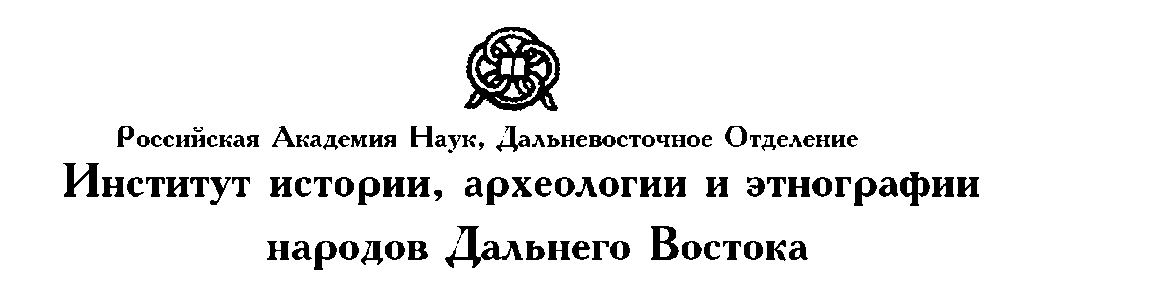 ПРОГРАММА ВСТУПИТЕЛЬНЫХ ИСПЫТАНИЙпо образовательной программевысшего образования - программамподготовки научно-педагогическихкадров в аспирантурепо специальной дисциплинеНаправление  46.06.01– Исторические науки и археологияНаправленности:07.00.02 – «Отечественная история»07.00.03 – «Всеобщая история» (Новое и новейшее время) 07.00.06 – «Археология»07.00.07 – «Этнография, этнология, антропология»Владивосток2014Программа предназначена для лиц, сдающих вступительный экзамен по направлению подготовки аспирантуры 46.06.01 Исторические науки и археология.Настоящая программа вступительных испытаний содержит общий раздел по направлению 46.06.02, разделы по направленностям: 07.00.02 – «Отечественная история»; 07.00.03 – «Всеобщая история» (Новое и новейшее время); 07.00.06 – «Археология»; 07.00.07 – «Этнография, этнология, антропология». Программа включает в себя пояснительную записку, в которой определены цель, задачи вступительного испытания, выделены требования к ответам и критерии их оценивания, описана процедура проведения экзамена, представлено содержание программы, дан примерный перечень вопросов и необходимых источников информации, сформулированы методические рекомендации поступающим.Программа вступительного экзамена в аспирантуру разработана на основе федеральных государственных образовательных стандартов высшего образования по программам специалитета и магистратуры.Пояснительная запискаОбщие положенияПрограмма вступительного экзамена по этнографии и этнологии, методические рекомендации, составлены с учетом требований к вступительным испытаниям, установленных Министерством образования и науки Российской Федерации.В аспирантуру по направлению подготовки 46.06.01 История и археологи принимаются лица, имеющие высшее профессиональное образование и завершившие полный курс обучения по образовательной программе магистратуры или специалитета.Содержание программы вступительных испытаний для будущих аспирантов соответствует основной образовательной программе высшего профессионального образования, которую поступающий освоил за время обучения в вузе и учитывает уровень подготовки выпускников, освоивших образовательные программы по другим специальностям и направлениям подготовки. Вступительный экзамен по этнографии и этнологии является формой проверки профессиональной готовности будущих аспирантов к выполнению профессиональной деятельности и решению комплекса педагогических, творческих, исследовательских задач в исследовательской работе, в сфере школьного и вузовского образования. Экзамен имеет интегрированный и комплексный характер, что позволит определить уровень теоретической и практической готовности будущих аспирантов к решению широкого комплекса научных, образовательных  задач в сфере образования и исследовательской работы.Вопросы вступительного экзамена соотнесены с требованиями образовательной программы направления подготовки аспирантуры 46.06.01 История и археология. Цель и задачи вступительного испытанияЦель вступительного экзамена в аспирантуру по этнографии и этнологии - оценить готовность  будущего аспиранта (выпускника вуза) к организации и осуществлению научно-исследовательской работы.Задачи экзамена:Оценить уровень теоретической и практической готовности соискателя ученой степени к поиску и применению научных знаний.Выявить степень сформированности умения интегрировать знания в процессе решения типовых задач научной деятельности.Определить уровень информационной и коммуникативной культуры. Требования к уровню подготовки поступающихНа экзамене поступающие должны продемонстрировать: - способность организовывать сложную историческую информацию в логически последовательной форме;- способность извлекать и интерпретировать историческую информацию из различных исторических источников;- способность создавать собственную трактовку исторических процессов в исследовательской деятельности.Содержание программыОбщая часть направления 46.06.01ВОПРОСЫ К ЭКЗАМЕНУобщие для направления 46.06.011. Формационный, цивилизационный подходы и мирсистемный подход (по Валлерстайну) в исторической науке.2. Теоретические и практические методы исследования (перечислить и охарактеризовать основные).3. Понятие источника. Критика источника.4. Принципы периодизации исторического процесса.5. Базовые элементы и основные черты русской культуры.6. Нация и этнос: подходы к их определению.7. Проблема государства в российской истории: этапы становления и развития, их характеристика.8. Войны, которые вела Россия в XIX – XX вв. (война 1812 г, Первая мировая, Вторая мировая): их причины, результаты и значение для России.9. Основные международные соглашения, определяющие современное положение России в мире (Версальская система, Бреттон-Вудская система). 10. Общество в политическом конфликте (анализ на конкретном примере).СПИСОК РЕКОМЕНДУЕМОЙ ЛИТЕРАТУРЫВсемирная история дипломатии. Раздел 6. Гл.1. Версальский мир (1919) / Под ред. В.П. Потемкина. URL: http://www.diphis.ru/versalskiy_mir-c162.html Дата обращения: 1.06.2015.Горбачев А.А. Базовые элементы русской культуры как инструмент развития межнациональных отношений / Сайт «Фонда сохранения культурного наследия». URL: http://help-migrant.ru/sites/default/files/bazovye_elementy_russkoy_kultury_kak_instrument_razvitiya_mezhnacionalnyh_otnosheniy.pdf Дата обращения: 1.06.2015.Губкин, В. Ф. Отечественная история России в X - XXI вв.: учебное пособие / В. Ф. Губкин, В. И.Федорченко. – Красноярск: Изд-во Красноярского торгово-экономического института, 2011. – 296 с.История международных отношений (1918-2003 г.) / Под ред. А.Д. Богатурова Т.3. Раздел 1. Гл.1. Бреттон-Вудская система. URL: http://www.diphis.ru/sozdanie_osnov_miroekonomicheskogo_regulirova-a822.html/ Дата обращения: 1.06.2015.Ковальченко И.Д. Методы исторического исследования (второе издание). М., 2003. – 483 с. URL: http://hist.msu.ru/Science/IDK/research.htm Дата обращения: 1.06.2015.Лебедева М.М. Политическое урегулирование конфликтов: Учеб. пособие. – М.: Аспект Пресс, 1999. – 271 с.Малахов В.С. Национализм как политическая идеология: учебное пособие. – М.: Книжный дом «Университет», 2005. – 320 с.Семенов В.И. Философия истории. М.: «Современные тетради», 2003. – 776 с. URL: http://mx.esc.ru/~assur/ocr/semenov/semenov.htmСпециальная часть для направленности 07.00.02 – «Отечественная история»ВведениеПрограмма вступительного экзамена по отечественной истории включает период от начала формирования общества и государства на территории России до наших дней. В ней отражены ведущие тенденции политического, социально-экономического, религиозно-конфессионального и культурного развития Российского государства на различных этапах его эволюции. Поступающий в аспирантуру должен продемонстрировать знания событийной истории, внутренних закономерностей исторического процесса, а также историографию вопроса.В основу программы положен проблемно-хронологический принцип, позволяющий выделить основные научные проблемы и дискуссионные вопросы в изучении истории России. Сочетание в программе общетеоретического подхода и опыта конкретно-исторического исследования является неотъемлемой частью исторического образования.СОДЕРЖАНИЕ КУРСА1. Основные факторы генезиса общества и государства в РоссииПринципы периодизации отечественной истории. Факторы становления и развития России: роль природно-климатических условий, особая роль государства, церкви и сословного строя, демографический фактор, особенности реформ, противоречивость исторического процесса.Происхождение славян. Этногенез славянских народов. Восточнославянские племена в древности, их расселение, род занятий, обычаи, образ жизни. Разложение первобытнообщинного строя у восточных славян.Основные направления восточнославянской колонизации. География расселения восточнославянских племен. Неславянские этносы. Интенсивность этногенетических процессов в Южной Сибири и «выталкивание» конгломератов кочевников в восточную Европу в IV – IX вв.Догосударственные объединения восточнославянских племен. Истоки русской государственности.2. Образование древнерусского государства Киевская РусьСоциально-экономическое развитие и государственный строй Киевской Руси в XI-XII вв. Основные источники изучения Древней Руси: «Повесть временных лет», «Русская правда», «Слово о полку Игореве». «Норманская» теория происхождения древнерусского государства и «антинорманизм». Предпосылки образования древнерусской государственности. Объединение славянских земель под властью киевских и новгородских князей. Возникновение Киевской Руси. Киевская Русь в IX-X вв. Расширение ее территории в результате походов против хазар, болгар, Византии. Русь – «страна городов». Развитие феодальных отношений в Киевской Руси. Политический строй древнерусского государства. Начальные этапы складывания государственного управления. Первые великие князья Киевской Руси и их роль в укреплении внутреннего и международного положения Древнерусского государства. Становление и расцвет раннефеодальной монархии при Владимире I и Ярославе Мудром. Международные связи древней Руси. Крещение Руси и роль церкви в политической жиз¬ни государства. Древнерусская культура: ремесла, архитектура, живопись, литература и устное народное творчество.3. Феодальная раздробленность Руси и ордынское игоРаспад Киевской Руси: причины, предпосылки и последствия. Формирование новых политических центров. Общее и особенное в политическом и экономическом развитии русских зе¬мель в XII-XIII вв. Владимиро-Суздальское, Галицко-Волынское княжества; Новгородская и Псковская республики: социально-политический строй, особенности экономического развития. Особенности государственного управления в условиях раздробленности.Княжеские усобицы на Руси и ослабление ее обороноспособности. Нашествие монголо-татар. Установление на Руси монголо-татарского ига. Разорение русских княжеств. Государственность в период ордынского нашествия.Вторжение немецких и шведских феодалов в Северо-Западные земли Руси. Битва на Неве. Ледовое побоище. Историческое значение победы Александра Невского.Русские земли в составе Монгольской империи. Формирование вассальной зависимости. Влияние Золотой Орды на внутриполитические отношения в русских княжествах. Древняя Русь в системе управления Монгольской империи. Борьба русского народа за свободу и независимость.Предпосылки и этапы объединения русских земель вокруг Моск¬вы. Образование Московского княжества: геополитическое положение Москвы и причины ее возвышения. Роль московских князей в объединительном процессе. Московский князь Иван Калита. Куликовская битва, ее последствия и историческое значение. Культура Руси в период феодальной раздробленности и татаро-монгольского ига.4. Образование централизованного Российского государства  (XIV-XVII вв.)Московское княжество: начало возвышения. Соперничество Москвы и Твери за политическое лидерство. Объединительная политика московских князей в  XIV в. - начале XVI вв. Политический кризис и феодальные войны во второй четверти XV в. Русское государство в годы правления Ивана III. Экономическая политика Ивана III. Развитие крепостнических отношений в России. Судебник 1497 г. - первый общерусский сборник законов. Завершение процесса консолидации русских земель во второй половине XVв. образованием единого Московского государства. Процесс концентрации и укрепления централизованной власти. Возникновение системы управления. Роль Боярской думы и Земских соборов в управлении государством. Складывание сословной системы организации русского общества. Ликвидация зависимости Руси от монголов. Распад Золотой Орды. Присоединение к Московскому государству Поволжья, Урала, Западной Сибири. Основные направления внутренней и внешней политики.5. Становление самодержавия в России. Сословно-представительная монархияРусское централизованное (Московское) государство: своеобразие условий развития. Политическое устройство Московского государства. Становление самодержавия как специфической формы государственного устройства России (вотчинное государство), его отличие от европейского абсолютизма. Возникновение и сущность теории «Москва - третий Рим». Символика Московского царства.Московские государство в первой трети XVI века: итоги общественно-политического развития. Начало правления Ивана IV. Оформление сословно-представительной монархии в России. Реформы Избранной рады. Судебник 1550г. Стоглавый собор 1551 г. Преобразования налогово-финансовой системы; посошная подать, прямые и целевые налоги. Становление сословно-представительной монархии. Сокращение привилегий крупных феодалов – бояр. Ликвидация системы боярских кормлений на местах. Дальнейшее укрепление централизованной государственной власти. Установление патриаршества в России. Развитие приказной системы управления. Борьба с боярской оппозицией. Опричнина, причины ее появления, сущность, последствия. Оценка опричнины в историографии. Усиление крепостного гнета.Города. Ремесла и торговля. Развитие русской культуры. Книгопечатание. Зодчество.6. «Смутное время» в России в начале XVII в.Обострение внешней и внутренней обстановки в России в начале XVII в. Политический и социальный кризис. «Смутное время»: причины, сущность, социальные силы, проявления. Борис Годунов: путь к престолу, суть, методы и результаты политики. Самозванство, как явление времени. Василий Шуйский. Семибоярщина. Крестьянское движение под руководством И. Болотникова. Польская и шведская интервенция. Борьба русского народа против иностранной интервенции. Освобождение Москвы народным ополчением под предводительством К. Минина и Д. Пожарского. Восстановление государственности. Земский собор 1613 г., избрание на царство М.Ф. Романова. Укрепление государственной власти и новой династии. Ликвидация последствий иностранной интервенции, возрождение страны, восстановление хозяйства. Преемственность структуры государственной власти и управления. Возрастание роли Земских соборов. Ограничение влияния боярской аристократии. Усиление дворянства и купечества. Соборное Уложение 1649 г. – свод социально-экономических и административных норм. Процесс бюрократизации управления. Зарождение институтов абсолютизма в системе государственного управления.Экономическое развитие страны в XVII в. Законодательное оформление крепостного права. Обострение социальных конфликтов в Российском государстве. Крестьянская война под предводительством С. Разина.Церковь и ее роль в общественной жизни России. Церковная реформа. Никон и Аввакум. Раскол русской православной церкви и его влияние на судьбу православия.Мировая тенденция к территориальному расширению государства и ее проявление в России. Борьба за выход к морям. Война с Польшей. Политика территориальной экспансии России на западе и востоке. Включение Левобережной Украины и Сибири в состав России.Развитие российской культуры в XVII в. Распространение просвещения. Новые черты в литературе и искусстве. Рост научных знаний. Географические открытия. Общественно-политическая мысль. Расширение культурных связей с европейскими государствами. Быт и нравы различных слоев российского общества.7. Россия в первой четверти XVIII в. Реформы Петра IРоссия на рубеже XVII-XVIII вв. Объективная необходимость социально-экономических преобразований в России. XVIII в.: Просвещение и начало модернизации. Петра I и утверждение российского абсолютизма. Реформы Петра I: цели, содержание, характер. Итоги деятельности Петра Великого в историографии.Реформы государственного управления, структура государственного аппарата и система государственной службы в петровскую эпоху. «Табель о рангах». Упразднение патриаршества, подчинение церкви государству. Реформирование армии и создание флота. Строительство Петербурга. Податная реформа и изменения в социальной структуре общества. Усиление крепостничества. Преобразования в области культуры и образования. Социальные противоречия и национальные конфликты в Российском государстве. Астраханское восстание и крестьянское движение под предводительством К. Булавина.Международное положение России и внешняя политика Петра I. Азовские походы. Северная война. Полтавская битва. Победы российского флота. Ништадский мир. Превращение России в империю.Увеличение территории Российской империи в XVIII в. и включение в ее состав земель, населенных представителями различных национальностей и конфессий. Утверждение абсолютизма и законодательное закрепление Петром I представления о всем населении, не зависимо от социального положения и национальной принадлежности, как о своих подданных. Податная реформа 1718-1728 гг. и создание новой категории государственных крестьян, в состав которой вошли нерусские народы Поволжья, Сибири, Дальнего Востока. Реформы местного управления первой половины XVIII в. и унификация системы управления в разных регионах, независимо от особенностей их хозяйственного и национального развития. Сохранение традиционных институтов власти на Украине и в Прибалтике.8. Россия в середине и второй половине XVIII в. Преобразования органов управления в эпоху Екатерины IIКризис власти после смерти Петра I. Борьба группировок за власть и эпоха дворцовых переворотов. Попытки ограничения самодержавия и их поражение. Государственное управление и служилая бюрократия в эпоху дворцовых переворотов. Бироновщина, ее сущность. Политическая стабильность в правление Елизаветы Петровны, укрепление абсолютной власти, подготовка условий для дальнейшей модернизации государства. Правление Петра III: основные законодательные акты, «Манифест о вольности»; причины нового дворцового переворота.Социально-экономическое развитие страны в середине XVIII в. Развитие промышленности и торговли. Рост привилегий дворянства. Усиление власти помещиков над крепостными.Основные тенденции внутренней и внешней политики России в эпоху дворцовых переворотов. Укрепление армии и флота. Участие России в Семилетней войне.Влияние великих французских просветителей на общественное сознание в России и формирование политических взглядов Екатерины II. Ее принципы управления и реформирование высших и центральных органов власти. «Просвещенный» абсолютизм в России: его особенности, содержание, противоречия. Расцвет фаворитизма как неформального института власти в условиях абсолютной монархии. «Наказ» Екатерины II и работа Уложенной комиссии. Эволюция социальной структуры и общественных отношений в российском обществе. Правовое оформление привилегий дворян. Секуляризация церковно-монастырских имуществ. «Жалованная грамота дворянству». «Жалованная грамота городам». Положение сословий. Усиление крепостной зависимости. Крестьянская война под предводительством Е. Пугачева. Губернская административная реформа 1775 г. и усиление роли генерал-губернатора (наместника) в системе государственного управления. Усиление среднего и нижнего звена управления. Унификация системы управления после губернской реформы 1775 г. Становление русской администрации на землях Северного Кавказа, в Новороссии и Крыму с привлечением национальных кадров и роль Г.А. Потемкина-Таврического в этом процессе.Городское управление и самоуправление. Политические деятели екатерининской эпохи. А.А. Безбородко, А.А. Вяземский, И.И., Бецкой, братья Орловы, Н.И. и И.И. Панины, Г.А. Потемкин, Е.Р. Дашкова и др.Внешняя политика Екатерины II. Русско-турецкие войны, приобретение и освоение новых земель. Изменение геополитического положения в Восточной Европе. Разделы Польши и территориальные приобретения России. Рост внешнеполитического и военного могущества Российской империи.Национальная политика правительства Екатерины II. Ликвидация гетманства на Украине – шаг к централизации власти. Обсуждение вопросов взаимоотношений «иноверцев», государства и церкви на заседаниях Уложенной комиссии 1767 г. Переход государства от политики наступательной христианизации к смягчению межконфессиональной атмосферы. Колонизационная политика Екатерины II по привлечению иностранных специалистов и поселенцев для хозяйственного освоения земель Российской империи. «Контрреформы» Павла I.9. Культура России XVIII векаКультура нового времени, ее характерные черты и особенности. Роль абсолютизма в осуществлении культурных преобразований. Культура первой четверти XVIII в. Модернизация общественной жизни и быта. Просвещение и наука. Начало светского образования. Создание Академии наук. Открытия русских ученых и путешественников. Начало музейного дела.И.И. Шувалов, М.В. Ломоносов и открытие Московского университета. Культура России и европейское Просвещение. Основные черты и национальные особенности культурного развития страны: усиление светских тенденций. Формирование системы общественного образования. Книжное дело и периодика. Русское просветительство, его роль в общественно-политической мысли и пробуждении гражданского самосознания. Просветительская и издательская деятельность Н.И. Новикова, А.Н. Радищева. Литература. Изобразительное искусство. Создание Академии художеств. Зодчество. Возникновение русского театра. Изменения в быту, образе жизни. 10. Социально-экономическое и политическое развитие России в предреформенный период (первая половина XIХ в.)XIX век в мировой и российской истории. Кризисные явления в России на рубеже XVIII-XIX вв. Великая Французская революция и российское общество. Правление Александра I, попытки осуществления либеральных реформ в начале царствования. Негласный комитет. Реформаторская деятельность и опала М.М. Сперанского. Разработка проектов преобразований, трудности и противоречия их реализации. Либерализм и консервативные традиции в политике России. Влияние консервативного лагеря на государственную политику. Колебания правительственного курса от либерализма к реакции.Мероприятия в области промышленности и торговли, протекционизм. Положение крепостных крестьян. Отмена крепостного права в прибалтийских губерниях.Россия в европейском конфликте начала XIX в.: участие в антинаполеоновской коалиции. Отечественная война 1812 г. Заграничный поход русской армии в 1813-1814 гг. Венский конгресс. Образование «Священного союза» и его роль в международной политике.Общественно-политическая жизнь в России после 1812 г. Попытки реформ. Зарождение идеологии декабристов. Создание тайных обществ. Конституционные проекты декабристов. Выступление декабристов 14 декабря 1825 г. Место декабризма в российском освободительном движении.Усиление реакционных тенденций во внутренней и внешней политике при Николае I. Кодификация законов Российской империи. Идеология «официальной народности» и ее теоретики. Политика в области образования и просвещения. Политический сыск и политическая цензура. Общественно-политические движения 30-60-х гг. XIX в. Дискуссии о путях развития России. Западники и славянофилы. Зарождение революционно-демократической идеологии.Обострение национальных и социальных противоречий в России в середине XIX в. Революционные события 1848-1849 гг. в Европе и Россия.Начало промышленного переворота, Царизм и буржуазия. Назревание кризиса крепостнической системы.Внешняя политика России. Восточный вопрос. Присоединение Закавказья: причины, ход Кавказской войны. Крымская война: политические и экономические последствия для России. 11. «Великие реформы» XIX века и развитие РоссииТенденции мирового развития во второй половине XIX века. Кризис в российском обществе в начале 60-х гг. Причины и предпосылки буржуазных реформ 60-70-х гг. XIX в. в России. Личность и историческая роль Александра II. Подготовка и осуществление отмены крепостного права, механизм аграрной реформы 1861 г. Консервация общинного строя в деревне. Социально-политические и культурные последствия отмены крепостного права. Дальнейшее реформирование российского общества. Судебная, земская, городская, финансовая, военная, цензурная реформы, реформа народного просвещения. Итоги и последствия «великих реформ» Эволюция самодержавия.Исторические корни местного самоуправления в России. Подготовка и проведение земской реформы 1864 г. Состав и деятельность земских учреждений в России. Земское движение и самоуправление. Круг деятельности земств. Городское самоуправление в России.12. «Контрреформы». Россия в 80-90-е гг. XIX в.Социально-экономическое развитие России в пореформенный период. Особенности российского капитализма в промышленности и сельском хозяйстве. Изменения в социальной структуре российского общества. Национальный вопрос во второй половине XIX в. Обострение социальной напряженности, поляризация политических сил.Общественное движение в пореформенный период. Народничество: его идейные истоки и основные течения. Нелегальные революционные организации народников и их деятельность. Раскол народничества. Эпоха политического террора и убийство Александра II. Зарождение рабочего движения. Начало распространения марксизма в России. Идеология российского либерализма в пореформенный период. Либералы в правительственном лагере, «конституционные» проекты «верхов» Либеральное земское движение и его связь с демократическим лагерем. Формирование нелегальных и полулегальных либеральных организаций.Консервативный лагерь и его влияние на правительственную политику. Усиление политической реакции. Александр III, его окружение. Переход к реакционной внутренней политике. Активная политика государства в аграрной, финансовой и промышленной областях. «Контрреформы» 1880-90-х годов. Внешняя политика России. Русско-турецкая война 1877-1878 гг., освобождение южнославянских народов от турецкого ига. Россия в системе международных отношений второй половины XIX в. 13. Культура России XIX векаОтечественная война 1812 г. и развитие национального самосознания. Возрастание интереса к отечественной истории. Влияние декабристов на культурную и духовную жизнь общества. Система образования и просвещения. Библиотеки, музеи, частное собирательство. Книгоиздательство и периодическая печать. «Толстые» журналы в культурной жизни общества.Особенности развития русской художественной культуры. Утверждение реалистического направления в литературе. Развитие музыкального реалистического искусства. Русский театр. Изобразительное искусство. Архитектура. Градостроительство. Выдающиеся открытия русских ученых.14. Россия на пути к конституционной монархииОсобенности развития капитализма в России. Промышленный подъем 90-х гг. XIX в., железнодорожное строительство. Приток иностранного капитала в Россию. Концентрация производства. Капиталистические монополии. Усиление кризисных явлений в стране. Попытка правящих классов найти выход из кризиса с помощью реформ. С.Ю. Витте и его деятельность. Либеральная оппозиция царизму. Земское движение. Революционный лагерь накануне революции (создание и деятельность партии социалистов-революционеров; завершение процесса создания РСДРП: большевизм и меньшевизм). Обострение борьбы за сферы влияния и передел мира в начале XX в. Сфера политических интересов России. Русско-японская война. Причины войны. Начало и ход военных действий на море и на суше. Поражение России в войне. Его последствия.Причины и характер революции 1905-1907 гг. в России. Ее основные этапы. Отношение к революции различных классов и социальных слоев. Подъем революции. Завоевание политических свобод. Манифест 17 октября 1905 г. Формирование многопартийной системы в России. Декабрьское вооруженное восстание в Москве и его разгром.Российский парламент: особенности зарождения, становление, структура. Место Государственных дум в политической системе российского общества. Политическая борьба в Государственной думе и ее влияние на общество. Противостояние исполнительной и законодательной власти в условиях думской монархии. Причины неудач первых Дум. Роспуск I и II Государственной думы, причины.Государственный переворот 3 июня 1907 г. Состояние российского общества. Усиление консервативных тенденций и политическая реакция в стране после поражения первой русской революции. Третьеиюньская политическая система. Состав, деятельность, особенности III Государственной думы. Эволюция политических партий в условиях третьеиюньской системы.Столыпинская программа модернизации России. Аграрная реформа: цели, ход, осуществление, результаты и последствия.Внешняя политика царизма накануне первой мировой войны. Россия в борьбе за передел мира. Причины и характер первой мировой войны, основные группировки воюющих держав. Важнейшие этапы войны и театры военных действий.Участие России в первой мировой войне. Военный потенциал страны. Военные неудачи России и позиция Антанты. Роль Восточного фронт в первой мировой войне. Экономика России в годы первой мировой войны. Война и русское общество: отношение к войне различных партий и классов.Общественно-политический кризис в условиях войны. Переход в оппозицию правительству большинства IV Государственной думы. Создание “Прогрессивного блока” и его программа. Назревание революционного кризиса. 15. Русская культура в начале ХХ векаДуховная атмосфера в российском обществе на рубеже XIX –ХХ вв. Характерные черты и хронологические рамки «серебряного века» в истории культуры. Состояние народного образования и просвещения. Уровень грамотности. Начальная, средняя и высшая школа. Женское образование. Народные университеты. Периодика и книгоиздательское дело. Возникновение рабочей печати. Библиотеки и музеи. Роль государства и общественности в развитии системы образования и просвещении. Научные достижения. К.Э. Циолковский. В.И. Вернадский. Русская религиозная философия, ее основные идеи и влияние на художественную культуру. В.С. Соловьев, П.А. Флоренский, Н.А. Федоров.Основные направления в художественной  культуре: реализм, символизм, русский авангард. Литературно-художественные объединения. Влияние Художественного театра на развитие театрального искусства. Оперное искусство. «Мир искусства»: состав, идейно-эстетическая программа, основные представители.Идейные поиски интеллигенции. Распространение марксизма. «Вехи». Богоискательство.16. Революция 1917 г. в РоссииОсновные итоги и современное состояние историографии русской революции. Проблема предпосылок революции. Особенности модернизации в России. Роль Первой мировой войны в углублении  кризиса. Проблема альтернатив в революции 1917 г. Расстановка политических и социальных сил накануне и в ходе революции. Временное правительство, его состав, внутренняя и внешняя политика. Советы рабочих, солдатских и крестьянских депутатов, их состав. Двоевластие. Организация власти в центре и на местах. Власть и народ в 1917 г. Июльские события в Петрограде. Корниловский мятеж. Победа Октябрьского вооруженного восстания в Петрограде. II Всероссийский съезд советов: его состав и решения. Разрушение старых государственных структур и создание новых. Установление советской власти на местах. Разгон Учредительного собрания. III Всероссийский съезд советов, его решения. Конституции 1918 г., ее основные положения.Внешнеполитическая доктрина советского правительства. Выход России из Первой мировой войны. Брестский мир.Экономическая политика советской власти. «Красногвардейская атака на капитал». Декрет о земле и его реализация. Продовольственный кризис и меры по выходу из него. 17.Гражданская война в России: причины, результаты, последствия, уроки.Основные направления современной историографии Гражданской войны. Соотношение революции и гражданской войны, гражданской войны и интервенции. Причины Гражданской войны, ее хронологические рамки, этапы. Соотношение сил на различных этапах гражданской войны. Интервенция в России: ее этапы, цели, формы, география, масштабы и результаты. Выступление  чехословацкого корпуса. Белое движение: социальный состав, идеология, программы, лидеры. Формирование белогвардейских правительств и их политика. Создание Красной армии. Внутренняя политика советского правительства в годы Гражданской войны. Политика военного коммунизма: ее цели, методы и результаты.Общественные классы и основные политические партии в Гражданской войне. ВЧК и красный террор. Восстания в советском тылу, их причины, характер, масштабы. «Зеленые», их место, роль, социальный облик, программы и лидеры.Поражение войск Колчака, Деникина, Юденича. Советско-польская война: ее причины, ход и результаты. Разгром Врангеля. Внутренние и внешние факторы победы большевиков. Экономические, социальные, демографические, идеологические последствия Гражданской войны. 18. Классы и партии в России после 1917 года.Утверждение однопартийности. Формирование советской политической системы и борьба партий (октябрь 1917 - лето 1918 г.). Коалиция большевиков и левых эсеров и причины ее распада. Разгон Учредительного собрания. Политические партии и движения в условиях Гражданской войны (1918-1920 гг.). Организационное состояние, позиции и социальная база социалистических партий. Рабочий класс и крестьянство в условиях новой экономической политики: социально-экономическое положение, уровень жизни, общественно-политические настроения. Средние слои и их роль общественно-политической жизни. Политика по отношению к интеллигенции.Положение в правящей партии в 1920-е гг.: дискуссия о профсоюзах, запрет фракций, дискуссия о путях построения социализма и проблема лидерства, борьба против «левого» и «правого» уклонов. Партийная масса и большевистская гвардия. Формирование номенклатуры. Установление сталинской диктатуры, ее социальная и политическая база. Деятельность политической оппозиции, ее социальная база, основные течения, программные установки.Общественно-политические настроения в условиях форсированного строительства социализма. Рабочий класс: изменения в составе, культурно-образовательный уровень, общественные настроения. Ликвидация кулачества и нэпмановской буржуазии. Отношение крестьянства к коллективизации сельского хозяйства. Изменения в политике по отношению к интеллигенции. Особенности нового этапа внутрипартийной борьбы. Усиление политических репрессий. Чистки в партийных и советских органах. Судебные процессы над “буржуазными” специалистами (Промпартия, Крестьянская трудовая партия, союзное бюро меньшевиков и др.). Политический террор середины 30-х гг., его цели, масштабы, последствия. 19. НЭП: сущность, противоречия, историческое значениеИнтерпретации новой экономической политики в современной историографии: «оптимистическое» и «пессимистическое» направления. Кризис военно-коммунистической системы и переход к НЭПу. Цели и задачи новой экономической политики. Соотношение экономических и административных методов руководства экономикой. Развитие сельского хозяйства в условиях НЭПа. Налоговая политика в деревне. Крестьянство в 20-е гг.: социальное расслоение, роль кооперации, община.НЭП в промышленности и торговле. Перестройка управления. Денежная реформа 1922-1924 гг. Введение хозрасчета в промышленности. Частный сектор в промышленности и торговле: масштабы, формы взаимодействия с государством, социальные аспекты. Концессионная политика.Кризисы НЭПа: их причины, пути преодоления, последствия. Экономические дискуссии 1923-1924 гг. Внутрипартийная борьба и выбор пути хозяйственного и социально-политического развития страны. Хлебозаготовительный кризис 1927/28 гг. и его последствия. Итоги восстановления экономики и причины свертывания НЭПа. Социально-экономическое положение страны накануне “великого перелома”. Значение исторического опыта НЭПа.20. Проблемы теории и практики индустриализации страныПроблема индустриализации в экономических и политических дискуссиях 1920-х гг. Современная историография советской индустриализации. Источники индустриализации, ее темпы, приоритетные направления. Основные этапы индустриализации.Курс на индустриализацию: проекты и реальность. Первый пятилетний план развития народного хозяйства (1928-1932 гг.): история разработки, задачи, темпы и методы. Отправной и оптимальный проекты. Форсированная индустриализация («большой скачок»). Возникновение диспропорции в народном хозяйстве. Социалистическое соревнование, его масштабы, цели, методы и результаты. Индустриализация в годы второй пятилетки (1933-1937 гг.): изменения планов и методов. Сталинский «неонэп». Стахановское движение. Особенности промышленного развития в годы третьей пятилетки (1938-1941 гг.). Экономические и социокультурные итоги первых пятилеток. Промышленный потенциал страны накануне Великой Отечественной войны. Уровень развития сельского хозяйства. Изменения в социальном составе общества. Урбанизация страны. Цена «большого скачка».21. Исторический опыт национально-государственного строительства в СССР и Российской ФедерацииОсновные этапы и направления историографии проблемы. Программные положения большевиков и других политических партий по национальному вопросу. Начальный этап национально-государственного строительства и взаимоотношения советских республик до образования СССР. Образование СССР: поиск форм союза, создание общесоюзных органов власти, конституция СССР 1924 г. «Уклоны» в национальном вопросе и борьба с ними. Национально-государственное строительство в 1925-1940 гг. Конституция СССР 1936 г. Национальный вопрос в годы Великой Отечественной войны. Репрессии против народов.Национальные аспекты государственной идеологии: советский патриотизм и пролетарский интернационализм, концепция новой исторической общности. Национальные аспекты идеологических кампаний послевоенных лет: борьба с низкопоклонством и космополитизмом, с местным национализмом.Национально-государственные аспекты реформ послесталинского десятилетия: частичная реабилитация репрессированных народов, расширение прав союзных республик, стратегический курс новой Программа партии в национальном вопросе. Достижения и просчеты национальной политики в последние десятилетия СССР. Конституция 1977 г. Реформы М.С. Горбачева и их последствия. Проекты преобразования советской федерации. Нарастание межэтнических конфликтов и попытки их урегулирования. «Новоогаревский процесс» и распад СССР.Национально-государственное строительство в Российской Федерации: Декларация о суверенитете, Федеративный договор 1992 г. Конституция 1993 г. Межнациональные конфликты в РФ и проблемы сохранения территориальной целостности. 22. Российская деревня в 1920-1930-е гг. ХХ векаЭкономические и социальные процессы в деревне в условиях нэпа. Дискуссии 1920-х гг. по проблемам аграрного развития СССР: Н.И. Бухарин, А.В. Чаянов, Н.Д. Кондратьев о «социалистической модернизации» сельского хозяйства. ХV съезд партии о работе в деревне. Кризис хлебозаготовок 1927-1928 гг. и поиск пути выхода из него, начало применения чрезвычайных мер. Курс на «революцию сверху» в деревне. 1929 г. – год «великого перелома».Политика сплошной коллективизации и раскулачивания: ее экономические и социально-политические предпосылки, основные этапы, методы и результаты. Темпы коллективизации и меры помощи государства колхозному строительству. Раскулачивание как составная часть коллективизации. Методы ликвидации кулачества как класса, масштабы и последствия. Осуждение «перегибов» в колхозном строительстве весной 1930 г. Голод 1932-1933 гг., его причины и последствия.Складывание административно-командной системы руководства сельским хозяйством. Деятельность политотделов МТС  (1933-34 гг.). Неонэп в деревне. Примерный устав сельскохозяйственной артели 1935 г. Изменения в численности и составе крестьянства в период  коллективизации.Цена коллективизации. Состояние сельского хозяйства в середине 30-х гг.23.Становление советской системы государственного управленияОсновные элементы советской политической системы в 1920-е гг. (коммунистическая партия, советы, массовые общественные организации). Советская система государственного управления по Конституции СССР 1924 г. Съезд Советов СССР как высший орган государственной власти. Функции и полномочия ЦИК и СНК СССР. Общесоюзные, объединенные и республиканские народные комиссариаты. Органы контроля. Изменения в административно-территориальном делении СССР в 1920-е гг.«Огосударствление» общественных организаций (профсоюзы, кооперация). Роль карательных органов. Политические репрессии: формы, направления и масштабы.Политическая система в 1930-е гг. Разработка и принятие Конституции СССР 1936 г. Органы государственного управления СССР по конституции 1936 г.: Верховный совет СССР, Президиум Верховного Совета, СНК СССР. Изменения в избирательной системе.  Закрепление руководящей роли коммунистической партии. Совместные партийно-государственные органы.Численность и состав КПСС. Ее организационное строение, руководящие органы, принципы внутрипартийной жизни, кадровая политика. Функции низовых партийных организаций на производстве, в учреждениях науки и культуры. Номенклатура как политическая элита советского общества. Экономические основы ее власти. 24. Мир и СССР в предвоенные годыВлияние мирового экономического кризиса 1929-1933 гг. на обострение обстановки в мире. Крах Версальско-Вашингтонской системы. Германский фашизм и угроза войны. Попытки создания системы коллективной безопасности и причины неудач.  СССР и Лига наций. Позиция СССР в отношении Мюнхенского договора и политика умиротворения. Переговоры Англии, Франции и СССР летом 1939 г. Советско-германский договор 23 августа 1939 г. о ненападении и секретные протоколы. Вооруженный конфликт на Халхин-Голе и оз. Хасан. Предвоенный кризис и советско-германский пакт в современной историографии. Дискуссия вокруг книги В. Суворова “Ледокол”.Причины и начало Второй мировой войны. Договор СССР и Германии о дружбе и границах. Внешняя политика СССР в условиях начавшейся мировой войны. Присоединение к СССР западной Белоруссии, Западной Украины, Литвы, Латвии, Эстонии, Бессарабии и Северной Буковины. Советско-финляндская война: причины, политические и военные итоги для СССР.Экономический и военный потенциал СССР к концу 30-х гг. Советская оборонительная военная доктрина. Меры по подготовке СССР к отражению фашистской агрессии, их незавершенность.25. Советская культура в 1920-1930-е гг., особенности и противоречия развитияПонятия «культурная революция», «культура советского общества» в работах большевистских лидеров, партийных документах, советской и современной историографии. Основные этапы формирования и эволюции советской культуры. Проблема преемственности и разрыва в развитии отечественной культуры ХХ века. Социокультурные аспекты модернизации в СССР. Партийно-государственная политика в области культуры и культурная жизнь советского общества в годы Гражданской войны, в условиях НЭПа, в 30-е гг. Создание советской системы управления культурой. Пролеткульт: теоретическая база, практическая деятельность, взаимоотношения с партийными и государственными органами. Идеологизация и демократизация культуры. Утверждение официальной идеологии: ее основные положения. Создание советской системы общего и специального образования. Ликвидация неграмотности: основные этапы, проблемы и результаты. Воспитание человека социалистического общества.Становление советской науки. Складывание сети научных учреждений. Перестройка общественных наук на основе новой идеологии. Литературно-художественная жизнь в 1920-е годы и политика партии в области литературы и искусства. Создание творческих союзов. Утверждение социалистического реализма как ведущего метода советской литературы и искусства. 26. Основные проблемы истории Великой Отечественнойи второй мировой войнПериодизация истории Великой Отечественной войны. Военно-экономический потенциал и соотношение сил СССР и Германии и ее союзников накануне и в начале войны.Стратегические планы Германии и нападение на СССР. Отступление и оборонительные сражения Красной Армии. Причины неудач Красной Армии в 1941-1942 гг. Битва под Смоленском. Срыв плана молниеносной войны. Московская битва и весенняя кампания 1942 г., их значение.Эвакуация и перестройка страны на военный лад. Всенародный характер войны. Партизанское и подпольное движение в годы войны. Советский тыл и его роль в победе над врагом. Создание чрезвычайных органов управления. Идеологическая работа на фронте и в тылу. Режим личной власти Сталина в годы войны. Органы государственной безопасности и политические репрессии во время войны. Рост национального самосознания. Нормализация государственно-церковных отношений. Сталинградская битва, ее военно-политическое и международное значение. Битва под Курском. Переход стратегической инициативы к Красной Армии. Завершение коренного перелома в ходе войны.Борьба за линией фронта: оккупационный режим, движение сопротивления, коллаборационизм. Попытки создания антибольшевистского фронта, концепция третьей силы.Создание антигитлеровской коалиции: взаимодействия и разногласия союзников. Проблема открытия второго фронта. Тегеранская конференция.Завершающий период войны: освобождение территории СССР и освободительный поход в Европу. Ялтинская конференция союзников. Берлинская операция. Капитуляция фашистской Германии. Потсдамская конференция. Международное значение победы Советского Союза в Великой Отечественной войне. Участие СССР в войне с Японией. Атомная бомбардировка Хиросимы и Ногасаки. Разгром Квантунской армии. Капитуляция Японии. Окончание Второй мировой войны.Цена победы СССР в войне. Экономические, политические, социальные, демографические и идеологические последствия Великой Отечественной войны. 27. Политическая развитие СССР в послевоенные годы.Экономика послевоенного развития СССРСССР в условиях новой расстановки сил на международной арене. Внешнеполитическая доктрина советского руководства. Отношения СССР с США и Англией: от сотрудничества к конфронтации. Урегулирование отношений с бывшими союзниками Германии (Парижские мирные договоры). Позиция СССР по германской проблеме. Возникновение стран народной демократии и взаимоотношения СССР с ними. Создание Коминформа. Конфликт с Югославией: его причины и последствия. СССР и война в Корее (1950-1953 гг.). Экономика и общество после войны и задачи внутренней политики советского руководства. Восстановление народного хозяйства в годы IV пятилетки. Голод 1946-1947 гг. Чрезвычайные меры по укреплению колхозно-совхозного производства. Отмена карточной системы распределения и денежная реформа 1947 г. Уровень жизни населения. Сталинский режим в послевоенные годы: проекты партийной программы и конституции, апогей культа личности Сталина, борьба в его ближайшем окружении. Усиление административно-командных методов руководства страной. Репрессии: их направленность и масштабы.Идеологические кампании: цели, ход и последствия борьбы с «низкопоклонством» перед Западом и космополитизмом. Партийные постановления по вопросам литературы и искусства 1946-1948 гг. и дискуссии по философии, языкознанию и политэкономии и их общественно-политический резонанс.   28. Реформы в СССР (1953-1964 гг.)Расстановка сил и борьба за лидерство в партийно-государственном руководстве. Начало критики культа личности и реабилитации жертв политических репрессий. «Дело Берии» (Июльский пленум ЦК КПСС 1953 г.). Отставка Г.М. Маленкова, причины и последствия. Закрытый доклад Н.С. Хрущева на ХХ съезде КПСС и реакция на него в СССР и в мире. Постановление ЦК КПСС «О преодолении культа личности и его последствий».Поражение последней «антипартийной группы» (Июньский пленум ЦК КПСС 1957 г.). Конец «коллективного руководства» и укреплений позиций Н.С. Хрущева. Идеологические новации и догмы на ХХ-ХХII партийных съездах. Принятие новой программы КПСС. Необходимость социально-экономических преобразований и выбор стратегии реформ. Реформы в промышленности и сельском хозяйстве и их результаты. Изменения в аграрной политике (Сентябрьский пленум ЦК КПСС 1953 г.). Освоение целинных земель. Реорганизация МТС. Усиление административных методов управления сельским хозяйством. Переход от отраслевой к территориальной системе управления промышленностью и строительством. Перестройка организационной структуры партии и советов по производственному принципу. Экономическая дискуссия и подготовка новой экономической реформы.Социальные аспекты реформ. Повышение уровня жизни населения. Начало массового жилищного строительства. Закон о пенсиях 1956 г. Школьная реформа 1958 г., ее причины, ход и  результаты.29. Культура в период «оттепели»Десталинизация и ее значение для культурной жизни. Начало возвращения культурного наследия русской эмиграции. Оживление культурных связей с зарубежными странами. Идейное размежевание в среде интеллигенции. Появление самиздата. Кампания против «ревизионистских шатаний» интеллигенции.Изменения в системе руководства культурой: партийные органы, министерство культуры, творческие союзы, цензура. Стиль и методы партийно-государственного руководства. Встречи Н.С. Хрущева с интеллигенцией. Возрастание роли науки в жизни общества. Влияние НТР на материальную базу культуры, народное образование, подготовку кадров, общественное сознание. Достижения и проблемы в развитии отечественной науки.Реформа системы народного образования 1958 г.: ее причины, осуществление и последствия для средней и высшей школы. Литературно-художественные дискуссии. Борьба против «лакировки» и против  «очернения» действительности. «Новый мир» А.Т. Твардовского и «Октябрь» В.А. Кочетова: различия в позициях, ключевые публикации. Основные тенденции художественной жизни страны.30.	Особенности социально-экономического и политического развития СССР во второй половине 1960-х – начале 1980-х гг.Отставка Н.С. Хрущева и изменения в политическом курсе. Новое «коллективное руководство» (кадровые перестановки в руководстве партии и государства). Поворот в политическом курсе и его социальная база. Стабилизация и консервация советской политической системы. Нарастание консервативных тенденции в идеологии. Концепция развитого социализма. Конституция 1977 г.: разработка, обсуждение, основные положения. Диссидентское движение в СССР: его цели, этапы, течения, лидеры.Хозяйственная реформа 1965 г. в промышленности и сельском хозяйстве: подготовка, задачи, методы  их решения. Корректировка аграрной политики на мартовском (1965 г.) пленуме ЦК КПСС. Решения сентябрьского пленума ЦК КПСС 1965 г. по усилению стимулирования промышленного производства. Причины неудачи реформы, ее результаты.Нарастание застойных явлений в экономике и попытки их преодоления. Несостоявшаяся экономическая реформа конца 1970-х гг. Экономические программы 70-х – начала 80-х гг.: программа развития Нечерноземья, продовольственная программа.Социальная политика и уровень жизни населения.31. Культура в СССР в 1970-е – 1980-е гг.Партийно-государственная политика в области культуры. Новые технические средства распространения информации и их значение для культурной жизни общества. Раскол культуры на официальную и неофициальную. Культурное диссидентство. Третья волна эмиграции интеллигенции. Культурное наследие в духовной жизни общества. Общественное движение за охрану памятников истории и культуры.Введение всеобщего среднего образования молодежи. Школьная реформа 1984 г.: ее причины, содержание, результаты. Основные направления развития высшей школы.  Духовные и эстетические поиски в художественном творчестве. Деревенская проза. Проблемы взаимоотношений художественной интеллигенции и власти: Театр на Таганке, полочные фильмы,  альманах «Метрополь», «бульдозерная» выставка.Перестройка и новые тенденции в культурной политике и культурной жизни общества. Возрастание роли периодической печати. Новый этап в освоении культурного наследия. Политика «открытых» дверей в культурном обмене и ее последствия. Поворот в политике государства по отношению к религии и церкви и его значение для культуры. Роль и положение науки в условиях перестройки. Кризис общественных наук. Новое осмысление отечественной истории. Новые тенденции в развитии системы среднего и высшего образования.Литература и искусство в духовной жизни общества. Возвращение запрещенных произведений. Кризис советского литературоведения и искусствоведения. 32. Реформы и «перестройка»Изменения в политическом руководстве СССР в середине 1980-х гг. Необходимость социально-экономических преобразований. Концепция перестройки и ее стратегия. Курс на ускорение социально-экономического развития (1985-1986 гг.). Курс на демократизацию и гласность (1987-88 гг.). Политика гласности и ее влияние на социально-политические процессы в стране. Общественные дискуссии о путях развития и об отношении к историческому прошлому.Внешнеполитические аспекты перестройки. «Новое политическое мышление» и изменения в концепции советской внешней политики. Активизация советско-американского диалога и проблемы разоружения. Изменения во взаимоотношениях СССР со странами Западной Европы. Вывод советских войск из Афганистана. 33. Социально-политический и экономический кризис в СССР в 1988-1991 гг.Нарастание экономического кризиса и поиск путей выхода из него: расширение самостоятельности предприятий, развитие негосударственного сектора экономики, разработка проектов перехода к рыночной экономике. Социальное расслоение в обществе. Нарастание дефицита на потребительском рынке.Начало реформирования политической системы (1989-середина - 1990 г.). Изменения в структуре органов власти и избирательной системе. Первые съезды народных депутатов СССР: их состав, дискуссии, решения, общественно-политический резонанс. Политическая борьба в ходе выборов в местные органы власти (середина 1990 – середина 1991 г.). Активизация национальных движение и формирование новых политических элит.Политический кризис августа 1991 г. Демонтаж политической системы СССР (сентябрь - декабрь 1991 г.). Распад СССР и его последствия.Распад мировой социалистической системы и его последствия. СССР и объединение Германии.34. Российская Федерация в конце ХХ - начале XXI векаСоциально-экономические преобразования. Программа и этапы экономической реформы. «Шоковая терапия», приватизация, финансовый кризис 1998 г. и их последствия.  Социально-экономическая ситуация в начале 2000-х гг. Изменения в социальной и духовной сферах.Государственное строительство в постсоветской России. Правление Б.Н. Ельцына. Конституционный кризис 1992-1993 гг.: противоречия между законодательной и исполнительной властью, октябрьские события 1993 г. Разработка и принятие Конституции 1993 г. Формирование новых органов власти. Складывание политических партий и блоков и их деятельность в Государственных Думах. Первый этап правления В.В. Путина. Становление «вертикали власти» и централизация управления в начале 2000-х гг. Проблема сохранения территориальной целостности России. Война в Чечне: ее этапы и последствия. Место России в новой системе международных отношений. Основные задачи и направления внешней политики: отношения со странами дальнего и ближнего зарубежья, Россия и НАТО, Россия и борьба с международным терроризмом.    ВОПРОСЫ К ЭКЗАМЕНУ1. Источники и существующие модели этногенеза восточных славян2. Возникновение и развитие древнерусского государства3. Феодальная раздробленность. Причины, система управления, политический строй, феодальные усобицы4. Русь и монголы5. Культура Руси в XI-XIII веках. Повесть Временных лет, исторические повести, архитектурные памятники6. Русские земли в XIII - XV веках. Взаимоотношение с соседями. 7. Борьба Руси с монголами, литовским княжеством, Тевтонским орденом8. Усиление Московского княжества и образование русского государства9. Внутренняя и внешняя политика Московской Руси при Иване III. Судебник 1497 года10. Культура русского государства в конце XV - XVI веках11. Русское государство в эпоху Ивана IV: внешняя и внутренняя политика (реформы 50х гг. XVI в.)12. Опричнина: причины, содержание, результаты. Оценка опричнины в современной исторической литературе13. Крестьянские войны в России в XVII -XIX веках. Актуальные вопросы изучения народных движений14. Российская монархия в XVII веке. Формирование абсолютистской власти15. Культура Руси в XVII веке16. Территориальный рост русского государства в XVI - XVII веках17. Внешняя политика Руси в XVI - XVII веках18. Реформы Петра I, их оценка современниками и современными историками19. Просвещенный абсолютизм в России в XVIII веке20. Личность Перта I в исторической литературе21. Российская империя во второй половине 18 века: внутренняя и внешняя политика имперской власти22. Дворцовые перевороты в XVIII веке. Оценочные суждения в дореволюционной и современной литературе23. Культура России в XVIII веке24. Зарождение капитализма, особенности его развития в промышленности и сельском хозяйстве25. Социальная структура населения в России в первой половине XIX века26. Основные направления внешней политики России в первой половине XIX века27. Отечественная война 1812 года. Роль и значение ее для России. Историки об Отечественной войне 1812 года28. Движение декабристов и его роль в российской истории. Новые подходы к изучению декабризма. 29. Общества декабристов и их программы. Результаты восстания30. Начало реакции. Реформы Николая I31. Общественно-политическое движение в России в 30-40 годах XIX века32. Западники, славянофилы, революционеры-демократы. Идеи, программы, место в истории33. Внешне-политический курс российской империи в 30-50 годы XIX века.34. Крымская война 1853-1856 годов. Российское общество и война.35. «Золотой век» русской культуры.36. Российская империя накануне отмены крепостного права.37. Отмена крепостного права: социально-экономические предпосылки, ход реформы, итоги, реформаторы.38. Развитие промышленности, транспорта, модернизация производства. Сельскохозяйственное развитие после отмены крепостного права. Успехи, противоречия, тормозящие факторы.39. Формирование новых социальных классов и слоев общества. Изменение облика российского общества.40. Общественное движение в 70-80-е годы XIX века. Народничество: теория и практика, организации народников, судьбы народничества, вожди народников.41. Внешняя политика российской империи в 60-70-е годы XIX века.42. Россия на Дальнем Востоке. Основные этапы продвижения и закрепления России на Дальнем Востоке (XVII -XIX века).43. Царизм и модернизация России на пороге нового 20 века.44. Развитие рабочего движения и распространение марксизма в России (70-90-е годы XIX века).45. Духовная жизнь России во второй половине XIX века.46. Внешняя политика России в период империализма. Русско-японская война и Первая мировая война.47. Революция 1905-1907 годов. Оценка революции в современной историографии.48. Образование политических партий в России. Типы партий, их программы, тактика, деятельность.49. Российская империя в период думской монархии 1905-1917 годы. Деятельность I - IV Дум.50. Столыпинская аграрная реформа. Основные направления, результаты. Итоги, значение.51. Февральская революция. Падение самодержавия. Историки о Февральской революции.52. От Февраля к Октябрю: особенности периода, деятельность партии, подготовка и осуществление социалистической революции.53. Октябрьская революция: причины, ход, оценки в современной исторической науке.54. Учредительное собрание: выборы, работа, разгон Собрания. Оценка разгона Собрания в исторической литературе.55. Становление советского государства и общества в 1917-1921 годах56. Гражданская война и интервенция в советской России. Новые подходы к изучению гражданской войны.57. Гражданская война и интервенция на Дальнем востоке. Дальневосточные историки о Гражданской войне и интервенции.58. Советское государство в годы НЭПа (1921-1928)59. Образование СССР. Современные оценки.60. Становление модели экономического развития СССР в 1930-е годы. Индустриализация страны: противоречия, трудности, цена, значение.61. Коллективизация деревни: разработка планов, проведение их в жизнь, социально-политические и моральные последствия.62. Создание тоталитарного режима в СССР.63. Власть и общество. 1917 – 1930-е годы. Причины культа личности Сталина64. Репрессии в СССР. Оценки репрессий в исторической литературе65. Внешняя политика СССР в 1920-1930-е годы66. Начало великой Отечественной войны, причины первых неудач Красной Армии. Спорные вопросы о начале и первом этапе войны67. Основные этапы войны и их характеристика68. Завершающий этап Великой отечественной войны. Подписание капитуляции Германии69. Война СССР с Японией на Дальнем Востоке. Историки о советско-японской войне70. Послевоенное развитие СССР (1946-1953 годы)71. Аграрная политика советского государства и развитие сельского хозяйства страны (середина 1940 – середина 1960-х годов)72. Развитие СССР в середине 1960 – начале 1980-х годов: нарастание кризисных явлений73. Развитие СССР в 1985 – 1991 годах: перестройка, достижения и просчеты. Историки и политологи о перестройке74. Россия на пути радикальной модернизации (1992-2003 годы). Оценочные суждения о просчетах политикой в осуществлении модернизации75. Внешняя политика России в 1990 - начале XXI века. Место России во внешне-политических мировых отношенияхСПИСОК РЕКОМЕНДУЕМОЙ ЛИТЕРАТУРЫ И ИСТОЧНИКОВУчебная литература Основная1.	Губкин, В. Ф. Отечественная история России в X - XXI вв.: учебное пособие / В. Ф. Губкин, В. И.Федорченко. – Красноярск: Изд-во Красноярского торгово-экономического института, 2011. – 296 с.2.	История России с древнейших времен до наших дней : учебник / В. А. Веременко, Н. Д. Козлов, Е. В. Никуленкова и др.; под ред. Н. Д. Козлова. – М. : Проспект, 2011. – 695 с.3.	История России с древнейших времен до наших дней : учебник. В 2 т. / А. И. Сахаров, А. Н. Боханов, В. А. Шестаков; под ред. А. Н. Сахарова. – М.: Проспект, 2013. URL: Т. 1: http://nashol.com/2012080366320/istoriya-rossii-s-drevneishih-vremen-do-nashih-dnei-tom1-saharov-a-n-bahanov-a-n-shestakov-v-a-2010.htmlТ. 2: http://www.twirpx.com/file/416617/4.	История России с древнейших времен до наших дней / под. ред. А.Н. Сахарова. М.: Проспект, 2011. — 768 с. URL: http://www.twirpx.com/file/704778/5.	Орлов, А. С. Основы курса истории России: учебник / А. С. Орлов, А. Ю. Полунов, Ю. Я. Терещенко. – М.: Проспект, 2012. – 576 с.6.	Павленко, Н. И. История России с древнейших времен до 1861 года: учебник для вузов / Н. И. Павленко, И. Л. Андреев, В. А. Федоров; под ред. Н. И. Павленко. – М. : Юрайт, 2011. – 712 с.Дополнительная1.	Зуев, М. Н. История России : учебн. пособие для вузов неисторических специальностей / М. Н. Зуев. – М. : Высшее образование, 2008. – 635 с.2.	История Дальнего Востока СССР в эпоху феодализма и капитализма (XVII – февраль 1917 г.) / Отв. ред. А.И. Крушанов. М.: Наука, 1991 г. – 470 с. 3.	История Дальнего Востока России. От эпохи первобытного общества до конца XX века. Т.3. Книга 1. Дальний Восток России в период революций 1917 г. и гражданской войны / Под ред. Б.И. Мухачева. Владивосток: Дальнаука, 2003. – 631 с.4.	История Дальнего Востока России. От эпохи первобытного общества до конца XX века. Т.3. Книга 4. Мир после войны: дальневосточное общество в 1945-1950-е гг. / Под ред. В.Л. Ларина. Владивосток: Дальнаука, 2009 г. – 695 с.5.	История России: с древнейших времен до начала XXI в.: [учебное пособие] / А. Н. Сахаров, Л. Е. Морозова, М. А. Рахматуллин [и др.]; под ред. А. Н. Сахарова. – М. : АСТ : Астрель, 2010. – 742 с.6.	История России XX – до начала XXI века: учебн. пособие для студентов вузов / Л. В. Милов [и др.]; под ред. Л. В. Милова. – М. : Эксмо , 2006. – 958 с.7.	История России с древнейших времен до конца XVII века : учебн. пособие для студентов / под ред. Л. М. Милова. – М. : Эксмо , 2006. – 766 с.8.	История России: учебник / А.С. Орлов, В.А. Георгиев, Н.Г. Георгиева [и др.]. – М. : Проспект, 2008. – 525 с.9.	История современной России, 1985-1994 : эксперим. учеб. пособие / В. В. Журавлев [и др.]. – М. : Изд. центр «Терра», 1995. – 253 с.10.	Кириллов, В. В. История России : учебное пособие для бакалавров / В. В. Кириллов. - 5-е изд., испр. и доп. - М. : Юрайт, 2013. - 663 11.	Милов, Л. В. История России XVIII – XIX веков : учебн. пособие для студентов / Л. В. Милов, Н. И. Цимбаев ; под ред. Л. В. Милова ; МГУ им. М. В. Ломоносова. – М. : Эксмо, 2010. – 782 с.12.	Новейшая история России, 1914-2011 : учебное пособие для бакалавров / Кутузов В. А. [и др.] ; под ред. М. В. Ходякова. - 6-е изд., испр. и доп. – М. : Юрайт, 2013. - 541 с.13.	Павленко, Н. И. История России : учебник для студентов / Н. И. Павленко, И. Л. Андреев, Л. М. Ляшенко ; под ред. Н. И. Павленко. – М. : Абрис : Высш. шк. , 2012. 660 с.14.	Павленко, Н. И. История России с древнейших времен до 1861 года : учебник для студентов вузов / Н. И. Павленко, И. Л. Андреев, В. А. Федоров ; под ред. Н. И. Павленко. – 5-е изд. – М. : Высш. образование, 2009. – 712 с.15.	Парсамов, В. С. История России. XVIII - начало ХХ века : учебн. пособие для студентов / В. С. Парсамов. - 2-е изд., испр. - М. : Академия , 2013. - 479 с.16.	Семеникова, Л. Н. Россия в мировом сообществе цивилизаций: учебник для вузов неисторических специальностей / Л. И. Семенникова. – М: Университет, 2009. – 782 с.17.	Соколов, А. К. Курс советской истории, 1917-1940 : учеб. пособие для студентов вузов / А. К. Соколов. – М. : Высш. шк. , 1999. – 270 с.18.	Соколов, А. К. Курс советской истории, 1941-1991 / А. К. Соколов, В. С. Тяжельникова; под ред. А. К. Соколова. – М. : Высш. шк., 1999. – 414 с.19.	Яник, А. А. История современной России : истоки и уроки последней российской модернизации (1985-1999) / А. А. Яник. – М. : Изд-во Московского ун-та , 2012. – 757 с.Источники1.	Акты социально-экономической истории Северо-Восточной Руси конца XIV – начала XVI в. В 3-х т. / отв. ред. акад. Б. Д. Греков ; Акад. наук СССР. Ин-т истории. – М. : Изд-во Акад. наук СССР , 1952-1964. – 3 т.2.	Внешняя политика России : сб. док. / М-во иностр. дел Рос. Федерации; редкол. В. Д. Средин (пред.) и др. – М. : Междунар. отношения , 1996. 292 с.3.	Восстание 1662 г. в Москве : сборник документов / сост., авт. введения, источниковедческого обзора и коммент. В. И. Буганов. - М. : Наука , 1964. – 306 с.4.	Восстание декабристов : документы. Т. 1-18 / Акад. наук СССР, Ин-т истории СССР, Центр. гос. архив Окт. рев-ии, высш. органов гос. власти и органов гос. упр. СССР ; ред. М. В. Нечкина. – М. -Л. : Наука, 1925-1986. – (Материалы по истории восстания декабристов).5.	Государство Российское: власть и общество : С древнейших времен до наших дней : сб. док. / под ред. Ю. С. Кукушкина. – М. : Изд-во Моск. ун-та , 1996. – 526 с.6.	Дворянская империя XVIII века : (основные законодательные акты) : сборник документов / сост. М. Т. Белявский. – М. : Изд-во Моск. ун-та, 1960. – 223 с.7.	Декреты Советской власти. Т. 1-14. – М. : Госполитиздат, 1957-1986.8.	Духовные и договорные грамоты великих и удельных князей XIV-XV вв. / отв. ред. С. В. Бахрушин. – М. ; Л. : Изд-во Акад. наук СССР, 1950. – 587 с.9.	Записки императрицы Екатерины II / пер. с фр. ; отв. ред. Е. Л. Рудницкая. – М. : Наука , 1990. 277 с.10.	Карамзин, Н. М. О древней и новой России : избр. проза и публицистика / Н. М. Карамзин. – М. : Жизнь и мысль, 2002. – 477 с.11.	Конституция Российской Федерации: принята всенародным голосованием 12 декабря 1993 г. : официальный текст с изм., внесенными Законами РФ о поправках к Конституции РФ от 30 дек. 2008 г. № 6-ФКЗ, № 7-ФКЗ от 5 февр. 2014 г. № 2-ФКЗ. – М. : Норма, 2014. – 92 с.12.	Лавров, П. Л. Исторические письма, 1868-1869 / П. Л. Лавров. – Изд. 8-е. – М. : URSS , 2013 – 295 с.13.	Материалы по истории СССР. Освободительное движение и общественная мысль в России XIX в. : Для семинар. и практ. занятий : учеб. пособие для вузов / сост. В. А. Федоров, Н. И. Цимбаев; под ред. И. А. Федосова.- М. : Высш. шк. , 1991. – 416 с.14.	Милюков, П. Н. Воспоминания / П. Милюков. – М. : ВАГРИУС , 2001. – 635 с.15.	Новые законы СССР. Вып. 1-4. – М. : Юрид. лит., 1990 – 1991.16.	Оглашению не подлежит. СССР – Германия. 1939 – 1941 гг. : документы и материалы. – М., 1991. 317 с.17.	Памятники русского права. Вып. 3. Памятники права периода образования русского централизованного государства XIV-XV в. в. / сост. В. Н. Автократов, А. А. Зимин, С. М. Каштанов, А. Г. Поляк ; ред. проф. Л. В. Черепнин .- 1955. - 528 с.18.	Памятники русского права. Вып. 4. Памятники права периода укрепления русского централизованного государства. XV-XVII вв. / сост. А. А. Зимин, С. М. Каштанов, А. И. Копанев, А. Г. Поляк ; под ред. Л. В. Черепнина. – 1956. – 632 с.19.	Памятники русского права. Вып. 6-8 / под ред. [и с предисл.] С. В. Юшкова. – М.: Госюриздат, 1952-1961. 20.	Повесть временных лет: сборник произведений литературы Древней Руси / [подгот. текста, предисл., примеч. Д. С. Лихачев и др.]. – М. : Эксмо, 2009. – 604 с.21.	Программы политических партий России, конец XIX-нач. XX вв. : сборник / отв. сост. В. В. Кривенький, Н. Н. Тарасова. – М. : Рос. полит. энцикл., 1995. - 461 с.22.	Реабилитация народов и граждан, 1954-1994 гг. : Документы /сост., отв. ред. И. Алиев. – М. : ИЭИА , 1994. – 304 с.23.	Российское законодательство Х-ХХ веков. В 9-ти т. / общ. ред. О.И. Чмстякова. / отв. ред. А. Д. Горский. – М. : Юрид. лит., 1985 – 1994.24.	Соборное уложение 1649 года. Законодательство царя Алексея Михайловича / сост., авт. предисл. и вступительных ст. В. А. Томсинов. – М. : Зерцало, 2011. – 421 с.25.	Тихомиров, М. Н. Пособие для изучения Русской Правды. – М. : Изд-во Моск. ун-та, 1953. – 192 с.26.	Тихомиров, М. Н. Соборное уложение 1649 года : учеб. пособие для высш. школы / М. Н. Тихомиров, П. П. Епифанов. – М. : Изд-во Моск. ун-та , 1961. – 444 с.27.	Хрестоматия по истории России / А.С. Орлов [и др.]. – М. : Проспект , 2006. – 588 с.28.	Хрестоматия по истории России 1921-1941 годов / сост. В. А. Алексеев.- Липецк: Липецкий гос. пед. ун-т , 2010. – 588 с.29.	Чаадаев, П. Я. Письма П. Я. Чаадаева и комментарии к ним. Письма разных лиц к П. Я. Чаадаеву. Архивные документы. Именной указатель к 1 и 2 томам. – М. : Наука , 1991. – 671 с. – (Полное собрание сочинений и избранные письма [В 2 т.]).Справочные издания1.	Богуславский, В. В. Русь. Рюриковичи : иллюстрир. ист. словарь / В.В. Богуславский, В.В. Бурминов. – М. : Познават. кн. плюс, 2000. – 654 с.2.	Даль, В. И. Толковый словарь живого великорусского языка : в 4 т. / В. И. Даль. – 6-е изд., стер. – М. : Дрофа : Русский яз. Медиа, 2011.3.	Князев Е. А. Родная старина : слова, термины, образы / Е. А. Князев. – М. : Остожье, 1996. – 393 с.4.	Краткий толковый исторический словарь по россиеведению / сост. Е. А. Князев. – М. : Новый гуманитарный ун-т , 1995. 209 с.5.	Мир русской истории : энцикл. справ. / [Аграшенков А. В. и др.]. – М. ; СПб. : Вече, 1997. – 603 с.6.	Отечественная история : История России с древнейших времен до 1917 г. : энциклопедия / гл. ред. В. Л. Янин [и др.]. – М. : Большая Рос. энцикл. , 2000. 639 с.7.	Отечественная история: люди, события, факты : Хронол. справ. / [Н.М. Арсентьев и др.]. – Саранск : Изд-во Морд. ун-та , 2003. – 73 с.8.	Политические партии России, конец XIX-первая треть XX в. : энциклопедия. – М. : Росспэн , 1996. – 800 с.9.	Похлебкин В.В. Татары и Русь : 360 лет отношений Руси с тат. государствами в XIII-XVI вв., 1238-1598 гг. (От битвы на р. Сить до покорения Сибири) : справочник / В. В. Похлёбкин. – М. : Междунар. отношения , 2005. – 188 с.10.	Россия: полный энциклопедический иллюстрированный справочник в картах, схемах, таблицах : новое издание, испр. и доп. / [авт.-сост. П. Г. Дейниченко]. – М. : ОЛМА Медиа Групп , 2010. – 375 с.11.	Русское зарубежье. Золотая книга эмиграции. Первая треть ХХ века : энциклопедический биографический словарь / под общ. ред. В.В. Шелохаева. – М. : РОССПЭН, 1997. 748 с.12.	Славянская энциклопедия. XVII век. В 2 т. / авт.-сост. В.В. Богуславский.- М. : Олма-Пресс, 2004.13.	Современная политическая история России (1985-1998 годы). В 2-х т. / под общ. ред. В. И. Зоркальцева, А. И. Подберезкина. – 2. изд., доп. и перераб. – М. , 1999.14.	Стариков, Н. В. Россия. XX век. Политика и культура : Факты. Имена. Понятия : энцикл. словарь / Н. В. Стариков. – Ростов н/Д : Феникс , 1999. – 604 с.15.	Хрестоматия по истории России : учебн. пособие / авт.-сост. А. С. Орлов [и др.]. – М. : Проспект , 2014. – 588 с.16.	Христианство : энциклопедический словарь. В 3-х т. : энциклопедический словарь Брокгауза и Ефрона. Новый энциклопедический словарь Брокгауза и Ефрона. Православная богословская энциклопедия / под ред. С.С. Аверинцева [и др.]. – М. : Большая Российская энциклопедия, 1993-1995.Электронные ресурсы1.	Водарский, Я. Е. Население России в конце XVII - начале XVIII века [Электронный ресурс]. М.: Наука, 1977. – Режим доступа: http://statehistory.ru/books/YA-E--Vodarskiy_Naselenie-Rossii-v-kontse-XVII---nachale-XVIII-veka/2.	Региональные параметры имперской «географии власти» (Сибирь и Дальний Восток) [Электронный ресурс] // Ab Imperio. 2000. № 3-4. С. 343-358. – Режим доступа: http://zaimka.ru/power/remnev2.shtml Ремнев А.В.3.	Ремнев, А. В. Имперское управление азиатскими регионами России в XIX - начале XX веков: некоторые итоги и перспективы изучения[Электронный ресурс]. – Режим доступа: http://zaimka.ru/remnev-imperium/4.	Рыбаков, Б. А. Язычество древних славян [Электронный ресурс]. М.: Наука, 1981. – Режим доступа: http://statehistory.ru/books/Boris-Rybakov_YAzychestvo-drevnikh-slavyan/5.	Смоленский, Н.И. Теория и методология истории : учеб. пособие для студ. высш. учеб. заведений [Электронный ресурс]. – 2-е изд. М. : Академия, 2008. – 272 с. – Режим доступа: http://www.twirpx.com/file/132503/6.	Черепнин, Л.В. Земские соборы Русского государства в XVI – XVII вв. [Электронный ресурс]. М.: Наука, 1978. – Режим доступа: http://statehistory.ru/books/L-V--CHerepnin_Zemskie-sobory-Russkogo-gosudarstva-v-XVI---XVII-vv-/Специальная часть для направленности07.00.03 – «Всеобщая история» (Новое и новейшее время)СОДЕРЖАНИЕ КУРСА1.Страны Дальнего Востока и ЮВА в 1920-1930-е  гг.Пробуждение Азии”. Идеология национально-освободительного движения, ее течения.  Складывание революционной ситуации в Китае. Китайская революция (1925-1927).Японские империалисты в новейшее время. Демократия “Тайсё”. Зарождение коммунистического движения в Японии, взаимоотношения Коммунистической партии Японии и Коминтерна. Фашизм в Японии. Становление “новой политической” структуры Японии. Внешняя политика. Япония в Версальско-Вашингтонской системе международных отношений. Нормализация японо-советских отношений. Японская агрессия в Китае, ее влияние на внутриполитическое развитие Китая и на отношения Японии с США и Великобританией. Внутриполитическое развитие Китая в конце 20-х – 30-е гг. Гоминьдан и советские районы в Китае. Национально-освободительное движение в Корее.2.Страны Дальнего Востока и ЮВА в послевоенный период.                      Общественное и политическое развитие Японии, послевоенные реформы, их значение  «Экономическое чудо» Японии. Место Японии в современном мире. Политические партии. Внешняя и внутренняя политика. Японо-американские отношения. Советско-японские и российско-японские отношения.Общественное и политическое развитие Китая. Демократические преобразования и и начало строительства  социализма в КНР в 50- нач. 60-х гг «Великая культурная революция» как социальный и политический эксперимент. Экономические реформы в 80-е гг. Строительство «социализма со спецификой  Китая».Корейские государства их общественно-политическое развитие. Строительство социализма в КНДР. «Социализм чучхэ» Основные этапы  социально- политического развития Корейской Республики. «Корейское экономическое чудо». Проблемы объединения страны.3.Культура стран Азии.4. Новая и новейшая история стран Азии в отечественной историографии ВОПРОСЫ К ЭКЗАМЕНУ1.	Проблемы периодизации истории стран Востока в новое и новейшее время.2.	Страны Восточной Азии к середине 17 в. в контексте мирового развития.3.	Особенности социально-экономического и политического развития Китая во второй половине 17 – пер. пол 19 вв.4.	Особенности социально-экономического и политического развития Японии во второй половине 17 – пер. пол. 19 вв.5.	Корейский полуостров во второй половине 17 – пер. пол. 19 вв.Страны Юго-Восточной Азии во второй половине 17 – пер. пол. 19 вв.6.	Страны Юго-Восточной Азии во второй половине 17 – пер. пол. 19 вв.7.	Общие итоги развития стран Востока во второй половине 17 – пер. пол. 19 вв.8.	Экспансия западных держав в Восточной Азии: оценки, характер, последствия.9.	Национально-освободительные и повстанческие движения в странах Азии в середине 19 в.10.	Развитие капитализма в странах Востока во второй половине 19 в.: тенденции и особенности.11.	Китай в период «самоусиления» (1860-1895 гг.)12.	Революция Мэйдзи и развитие капитализма в Японии в последней трети 19 – начале 20 в.13.	Корея во второй половине 19 в.14.	Восточноазиатская политика России и освоение дальневосточных территорий во второй половине 19 в.15.	Международные отношения в Восточной Азии на рубеже 19- 20 вв.16.	Юго-Восточная Азия на рубеже 19- 20 вв.17.	Страны Востока в период Первой мировой войны.18.	Китай в период гражданских, национально-освободительных и революционных войн (1911 – 1949 гг.)19.	Милитаристская политика Японии в Восточной Азии в период и между двумя мировыми войнами.20.	Социально-экономической и политическое развитие Японии в пер. пол. 20 в.21.	Корея в пер. пол. 20 в.22.	Социально-экономическое и политическое развитие Монголии.23.	Страны ЮВА в пер. пол. 20 в.24.	Распад колониальной системы и особенности социально-экономического и политического развития стран Восточной Азии во второй половине 20 в.25.	КНР в 50-80-е гг. 20 в.26.	Социально-экономическое и политическое развитие Японии в 50-80-е гг 20 в.27.	Корейский полуостров в 50-80-е гг. 20 в.28.	МНР в 50-80-е гг. 20 в.29.	Страны ЮВА во втор. пол. 20 в.30.	Южная Азия во втор. пол. 20 в.31.	Дальневосточные территории России в 50-80-е гг. 20 в.32.	Особенности международных отношений в Восточной Азии в 50-80-е гг. 20 в.СПИСОК РЕКОМЕНДУЕМОЙ ЛИТЕРАТУРЫ И ИСТОЧНИКОВОсновная1. Новейшая история стран Азии и Африки, XX в. в 3 ч.,: ред. А.М. Редригес – М.: Владос, 2004.2. История Китая с древнейших времен до начала XXI века в 10 т., РАН, Ин-т. Дал. Востока; гл. ред. С. Л. Тихвинский – М.: Наука – 2013.3. Дельнов, А. А. Китайская империя от Сына Неба до Мао Цзэдуна – М.: Алгоритм, 2013 – 558 с.4. Теймс, Р. Япония: история страны.  СПб. : Мидгард, 2010 – 415 с.5. История Японии.  – М., 1999.6. Данн, Ч. Традиционная Япония: Быт. Религия. Культура – М.: Центрполиграф,  2006 – 220 с.7. Мак – Клейн, Д. Япония. От сегуната Токугавы – в XXI век – М.: АСТ: Астрель, 2006 – 895 с.8. История Китая: учебник для вузов/ ред. : А. В. Меликсетов. – М.: изд-во МГУ: Оникс, 2007. – 750 с.9. Васильев Л.С. Древний Китай в 3 т. – М.: Вост. Лит. РАН, 1995.10. Всемирная история в 24 т./ А.Н. Бадак, И.Е. Войнич и др. – Минск: Соврем. литер, 1999.11. Дил У. Япония. Средние века и начало нового времени – М.: Вече. 2011, 463 с.12. Непомнин, О.Е. История Китая. Эпоха Цин XVII- начало XX века. М.: Вост. лит. РАН, 2005 – 711 с.13. Фицжеральд, Ч.П. История Китая - М.: Центрполиграф, 2005 – 458 с.15. Усов, В.Н. История КНР: учебник в 2 т. – М.: АСТ: Восток-Запад, 200616. Тихонов, В.М. История Кореи: в 2 т., Рос. Гос. Гуманит. Ун-т- М.: Наталис, 2011.17. История Кореи; ред. А.В. Торкунов – М: РОССПЭН, 2003. – 429 с.Дополнительная1. Грей, Дж. Г. История древнего Китая – М.: Центрполиграф, 2006 – 605 с.2. Дельнов, А. А. Китайская империя от Сына Неба до Мао Цзэдуна – М.: Алгоритм, 2013 – 558 с.3. Ханн Горо. Японская империя. Истрия страны самураев – М.: Алгоритм, 2014 – 285 с.4. Хан Енъу. История Кореи: новый взгляд – М.: Вост. лит, 2010 – 758 с.Специальная часть для направленности07.00.06 – «Археология»СОДЕРЖАНИЕ КУРСАПрограмма вступительного экзамена «Археология» составлена с учетом государственного образовательного стандарта. Её цель состоит в проверке знаний выпускников, поступающих в аспирантуру, по проблемам исторического знания. Археологию относят к историческим дисциплинам. Вместе с тем, общепризнанно, что в системе гуманитарных дисциплин она занимает достаточно обособленное положение.Своеобразие археологии в значительной мере обусловлено особенностями ее источников. Археологическим источником может считаться любой ископаемый артефакт или комплекс таких артефактов. Из этого определения вытекает, что археологический источник имеет двойственную структуру. Как артефакт (т.е. искусственный объект) он является частью прошлой культуры, свидетельством истории. В этом качестве он может дать ценную и зачастую уникальную культурно-историческую информацию. С другой стороны – это ископаемый артефакт. Он выпал из контекста живой, функционирующей культуры и стал частью окружающей среды со всеми вытекающими отсюда последствиями. Исходя из этого можно утверждать, что в археологическом источнике органически переплетаются свойства искусcтвенного и естественного объекта, природного и культурно-исторического. Поэтому его успешное изучение возможно лишь при условии учета обеих указанных сторон и применения методов как гуманитарных, так и естественных наук. Естественнонаучные методы особенно важны в полевой археологии.Археология, как и любая другая наука, имеет самостоятельный объект исследования (ископаемыедревности) и свои цели (познание прошлого). В соответствии с этими положениями она разработала свой понятийный аппарат. Его основу составляют два параллельных иерархических ряда понятий, которые связаны между собой прямыми и обратными связями и образуют единую систему. Первый ряд составляет цепочка культурологических понятий – свойство артефакта – артефакт – комплекс артефактов. Это своего рода исходные категории, которые уже заданы в археологическом материале и которые сравнительно легко опознаются. С них начинается исследование. Параллельный ряд образует иерархическая цепочка аналитических понятий – признак – тип – культура. Это абстракции высокого уровня. Они отражают наиболее общие и существенные особенности, связи и отношение материала. Они формируются на базе параллельных понятий первого ряда и понятий предшествующего уровня второго ряда. Так, в рамках этой системы тип может быть определен как группа артефактов, связанных устойчивым сочетаниемпризнаков, а культура – как группа комплексов, связанных устойчивым сочетанием типов. Оба эти понятия имеют определенные пространственно-временные границы и определенное культурно-историческое содержание.
         Приведенные выше определения типа и культуры являются, пожалуй, наиболее простыми и наиболее распространенными в современной археологии. Но кроме них в литературе фигурирует еще несколько десятков дефиниций для этих понятий. Нет также единого мнения относительно их культурно-исторического содержания. Несмотря на это, они единодушно признаются фундаментальными понятиями современной археологии и используются в качестве основных категорий анализа и интерпретации археологического материала.Основным приемом, с помощью которого могут быть выделены археологические типы и культуры, является классификация. В целом, в археологических исследованиях классификация играет огромную роль. Существует несколько ее видов. Между собой эти виды различаются по поставленным целям и по набору исходных признаков. Один и тот же археологический материал может быть сгруппирован по-разному в зависимости от этих целей. Существуют также различные стратегии классификации. 
        Для археологии, как культурно-исторической дисциплины, жизненно важное значение имеет концепция времени. Речь идет о периодизации ихронологии ископаемых древностей. Первая универсальная периодизация таких древностей была предложена в 1836 г. датчанином К. Томсеном. Она получила название «системы трех веков» и, по мнению некоторых исследователей, стала краеугольным камнем современной археологии. В ее основе лежит технологический критерий. Как было установлено, за сменой материалов для изготовления основных категорий орудий стоит смена технологий. Этот критерий оказался необратим во времени, и по этой причине схема К. Томсена оказалась правильной. В настоящее время она представляет собой шестиступенчатую периодизацию со множеством внутренних подразделений. В качестве последних выступают региональные периодизации, в основе которых лежат как технологические, так и культурно-исторические и типологические критерии. Среди таких периодизаций широкую известность получили схемы О. Монтелиуса для Северной Европы, П. Рейнеке для Центральной Европы и В.А. Городцова для юга Восточной Европы.В археологии используется несколько методов определения относительного возраста ископаемых древностей. Наиболее доказательным является стратиграфический метод. Он широко используется в различных разделах археологии. Различают вертикальную, горизонтальную исравнительную стратиграфию.Другой метод относительной хронологии, типологический, был разработан в конце XIX века О. Монтелиусом. Который также  дал блестящие образцы его применения. С его помощью он разработал свою знаменитую периодизацию северных древностей. Однако сам этот метод имеет ряд серьезных ограничений. При малом числе замкнутых комплексов и при скачкообразном характере развития применение этого метода сопряжено с большими трудностями.Следует также упомянуть статистический метод частотной сериации и ряд методов естественных наук (географии, геологии, палеонтологии, биологии и т.д.).Приемы абсолютного датирования археологических объектов столь же многочисленны и разнообразны, хотя и не очень надежны. Кроме исторической хронологии, возможности которой ограничены, в последние десятилетия широкое распространение получили естественнонаучные методы датирования. В частности, огромное значение приобрела радиокарбонная хронология. Она произвела настоящий переворот («радиокарбонная революция») в наших представлениях о временной протяженности каменного, медного и бронзового веков. Согласно ее данным памятники этих эпох относятся к гораздо более древнему возрасту, чем было принято думать. Вместе с тем следует учитывать, что в настоящее время радиокарбонный метод находится в стадии доработки. По этой причине многие его данные в будущем, возможно, будут скорректированы. Более точные и надежные результаты дает дендрохронология. Но область ее применения пока ограничена.В целом, следует признать, что в археологии и особенно для ранних периодов существует проблема абсолютного датирования археологических памятников.
        Археологические источники содержат значительный объем культурно-исторической информации. Строго говоря, извлечение и обработка этой информации являются одной из конечных целей археологии. Но на пути к этой цели наша наука сталкивается с самыми значительными трудностями. Одна из них заключается в том, что интересующая нас информация содержится в археологическом материале в скрытом и закодированном виде. Ее необходимо извлечь и перевести на язык гуманитарных наук. Обычно эта процедура реализуется в форме так называемой культурно-историческойинтерпретации данных археологии. В качестве интерпретационных моделей используются положения, понятия, теории и гипотезы культурологии, истории, этнографии и некоторых других наук. Среди этих моделей особенно важное значение имеет культура и культурогенез, общество и его институты, этнос и этногенез, автохтонизм, диффузионизм, миграционизм и т.д. Главными объектами культурно-исторической интерпретации выступают основные археологические понятия и особенно культура. Различаются более высокие и низкие интерпретации.ВОПРОСЫ К ЭКЗАМЕНУМесто археологии в системе исторических наук (предмет и задачи).Археологические источники и методы археологических исследований.Типы археологических памятников и основные методические приемы их исследованияЕстественнонаучные источники и их роль в изучении археологических объектовРоль этнографических и антропологических источников в археологических реконструкциях.Основные методы относительного и абсолютного датирования археологических памятников.Основные правила проведения полевых археологических исследований. Полевая документация и отчетность.Археологическая периодизация и хронология.Основные гипотезы возникновения и расселения человека.Основные этапы и пути заселения человеком Евразии.Палеолит Дальнего Востока (нижний, верхний, мезолит)Неолитические культуры Верхнего и Среднего Амура (громатухинская, новопетровская, осиноозерская).Неолитические культуры Нижнего Амура (осиповская, кондонская, мариинская, малышевская, вознесеновская).Неолитические культуры Приморья (бойсмановская, руднинская, зайсановская).Эпоха раннего металла Приморья (синегайская, лидовская, маргаритовская культуры)Ранний железный век Приамурья (урильская, польцевская, михайловская).Железный век Приморья (янковская, кроуновская, польцевская, ольгинская).Средневековые культуры Приамурья (мохэская, амурских чжурчжэней).Средневековые культуры Приморья (мохэская, бохайская, чжурчжэньская).Позднесредневековые культуры и памятники Приморья и Приамурья.СПИСОК РЕКОМЕНДУЕМОЙ ЛИТЕРАТУРЫ И ИСТОЧНИКОВУчебные пособияАвдусин Д.А. Основы археологии. М., 1989.Бродянский Д.Л. Введение в дальневосточную археологию. Владивосток, 1987.Бродянский Д.Л. Человек. Культура, Общество: от рождения до порога цивилизаций. Владивосток, 1995.Бродянский Д.Л. Каменный век. Владивосток, 1977.Диков Н.Н., Бродянский Д.Л., Дьяков В.И. Древние культуры тихоокеанского побережья СССР. Владивосток, 1983.Деревянко А.П., Маркин С.В., Васильев С.А. Палеолитоведение: введение и основы. Новосибирск, 1994.Клейн Л.С. Археологические источники. Л., 1978. 2-е изд. СПб., 1995.Мартынов А.И., Шер А.Я. Методы археологических исследований.Окладников А.П., Бродянский Д.Л., Чан Су Бу. Тихоокеанская археология. Владивосток, 1980Дополнительная литератураАвдусин Д.А. Археологические разведки и раскопки. М., 1972.Археология СССР: в 20 т. (их можно использовать при изучении курса как источник, в первую очередь – просматривать иллюстрации).Бродянский Д.Л. Очерки истории дальневосточной археологии. – Владивосток, 2000.Брей У., Трамп Д. Археологический словарь. М., 1990.Вопросы теории и методологии археологической науки: Сб.статей. М., 1978. (КСИА. Вып.152).Голан А. Миф и символ. М., 1993.Институту археологии 60 лет: Сб. статей. М., 1980 (КСИА. Вып.163).Колпаков Е.М. Теория археологической классификации. СПБ., 1991.Клейн Л.С. Археологическая типология. Л., 1991.Клейн Л.С. Феномен советской археологии. СПБ., 1993.Матющенко В.И. Древняя история Сибири. – Омск, 1999.Описание и анализ археологических источников. Иркутск, 1981.Проблемы тихоокеанской археологии. Владивосток, 1985.Очерки тихоокеанской археологии. Владивосток, 1988.К теме «Палеолит»Абрамова З.А. Палеолит Енисея. Новосибирск, 1979. Т.1,2Бадер О.Н. Каповая пещера. М., 1965.Бадер О.Н. Сунгирь: Верхнепалеолитическая стоянка. М., 1978.Бибиков С.Н. Древнейший музыкальный комплекс из костей мамонта. Киев, 1981.Борисковский П.И. Древнейшее прошлое человечества. Л., 1979.Геология и культура древних поселений Западного Забайкалья. Новосибирск, 1982.Деревянко А.П. Палеолит Дальнего Востока и Кореи. Новосибирск, 1983.Еленек Я. Большой иллюстрированный атлас первобытного человека. Прага, 1982.Заверняев Ф.М. Хотылевское палеолитическое местонахождение. Л., 1978.Каменный век на территории СССР. М., 1970.Любин В.П. Мустьерские культуры Кавказа. Л., 1977.Молодин В.И., Черемисин Д.В. Древнейшие наскальные изображения плоскогорья Укок. - Новосибирск, 1999.Мочанов Ю.А. Древнейший палеолит Диринга и проблема нетропической прародины человечества. Новосибирск, 1992.Окладников А.П. Утро искусства. Л., 1967.Палеолит Сибири. Новосибирск, 1983.Палеолит Костенковско-Борщевского района на Дону, 1879-1979. Л., 1982.Палеолит СССР. М., 1984.Палеолит Кавказа и Северной Азии. Л., 1989.Петрин В.Т. Палеолитическое святилище в Игнатиевской пещере на Южном Урале. Новосибирск, 1992.Пидопличко И.Т. Позднепалеолитические жилища из костей мамонта на Украине. Киев, 1969.Происхождение искусства (проблема происхождения) – Кемерово, 1998.Романов В.А. Древнейшие страницы истории человечества. М., 1988.Смирнов Ю.А. Мустьерские погребения Евразии. М., 1991.Столяр А.Д. Происхождение изобразительного искусства. М., 1985.Тарасов М.Л. Гагаринская стоянка. М., 1979.Технология производства в эпоху палеолита. Л., 1983.К теме «Мезолит»Буров Т.М. Древний Синдор. М., 1967.Изыскания по мезолиту и неолиту СССР. Л., 1983.Крайнов Д.А. Пещерная стоянка Таш-Аир. М., 1960.Мезолит СССР. М., 1989.Мезолит верхнего Приангарья. Иркутск, 1980.Ошибкина С.В. Веретьё I – М., 1997.Памятники эпохи мезолита: Сб. статей. М.: КСИА, 1977. Вып.149.Панкрушев Г.А. Мезолит и неолит Карелии. Ч.1 Мезолит. Л., 1978.Семенов С.А., Коробкова Г.Ф. Технология древнейших производств: Мезолит – неолит. Л., 1983.Средняя Азия в эпоху камня и бронзы. М.; Л., 1966.Столяр А.Д. Первый Васильевский могильник.Археологический сб. Гос. Эрмитажа. Л., 1959. Вып.1.У истоков древних культур (эпоха мезолита). М.; Л., 1966.К теме «Неолит»Валентин-Перешеек – поселок древних рудокопов. М., 1987.Виноградов А.В. Неолитические памятники Хорезма. М., 1968.Гурина Н.Н. Древние кремнедобывающие шахты. Л., 1976.Даниленко В.Н. Неолит Украины. Киев, 1969.Деревянко А.П. Новопетровская культура Среднего Амура. Новосибирск, 1970.Доманский Р.В., Столяр А.Д. По бесовым следам. Л., 1962.Коробкова Г.Ф. Орудия труда и хозяйство неолитических племен Средней Азии. Л., 1969.Крижевская Л.Я. Неолит Урала. Л., 1968.Массон В.М. Поселение Джейтун. М.; Л., 1971.Молодин В.И. Эпоха неолита и бронзы лесостепного Обь-Иртышья. Новосибирск, 1977.Неолит Евразии. М., 1995.Неолит юга Дальнего Востока: древнее поселение в пещере Чёртовы Ворота. М., 1991.Никитин А.Л., Над квадратом раскопа. М., 1982.Окладников А.П. Древнее искусство Приамурья. Альбом (на англ.яз.). Л., 1981.Окладников А.П., Кириллов И.И. Юго-восточное Забайкалье в эпоху камня и ранней бронзы. Новосибирск, 1980.Окладников А.П. Неолит и бронзовый век Прибайкалья. М.; Л., 1950.Окладников А.П. Олень – золотые рога. М.; Л., 1968.Окладников А.П. Петроглифы Ангары. М.; Л., 1966.Окладников А.П. Лики древнего Амура. Новосибирск, 1968.Окладников А.П. Петроглифы Нижнего Амура. Л., 1971.Попов А.Н., Чикишева Т.А., Шпакова Е.Г. Бойсманская археологическая культура Южного Приморья. - Новосибирск, 1997.Савватеев Ю.А. Залавруга. Л., 1970. Т.1; Л., 1977. Т.2К теме «Энеолит»Бибиков С.Н. Хозяйственно-экономический комплекс развитого Триполья (опыт изучения первобытной экономики) // Сов. археология.1965. № 2.Вадецкая Э.В., Леонтьев Н.В., Максименков Г.А., Памятники окуневской культуры. Л., 1980.Збенович В.Г. Поселение Бернашевка на Днестре. Киев., 1980.Кубарев В.Д. Древние росписи Каракола. Новосибирск, 1988.Кушнарева К.Х., Чубинишвили Т.Н. Древние культуры Южного Кавказа. Л., 1970.Мерперт Н.Я. Энеолит степной полосы Европейской части СССР. М., 1961.Мунчаев Р.М. Кавказ на заре бронзового века. М., 1975.Рыбаков Б.А. Космогония и мифология земледельцев энеолита // Сов. археология . 1965. № 1,2.Становление производства в эпоху энеолита и бронзы. М., 1981.Энеолит СССР. М., 1982. (Археология СССР: в 20 т.).К теме «Бронзовый век»Артеменко И.М. Племена Верхнего и Среднего Поднепровья в эпоху бронзы. М., 1967.Бадер О.Н. Древние металлурги Приуралья. М., 1964.Бадер О.Н. Балановский могильник. М., 1963.Братченко С.Н. Нижнее Подонье в эпоху средней бронзы. Киев, 1976.Вадецкая Э.Б. Археологические памятники в степях среднего Енисея. Л., 1986.Гришин О.С. Бронзовый и ранний железный век Восточного Забайкалья. М., 1975.Городцов В.А. Культура бронзовой эпохи в Средней России // Отчет Российского исторического музея за 1914 г. М., 1915.Грязнов М.П. Древняя бронза Минусинских степей // Труды Отдела истории первобытной культуры. Гос. Эрмитаж. Л., 1941. Т.1.Грязнов М.П. К вопросу о культуре эпохи поздней бронзы Сибири // Краткие сообщения ИИМК. 1956. Вып.64.Зяблин Л.П. Карасукский могильник Малые Копены 3. М., 1977.Крижевская Л.Я. Раннебронзовое время в южном Зауралье. Л., 1977.Крайнов Д.А. Древнейшая история Волго-Окского междуречья. М., 1972.Косарев М.Ф. Бронзовый век Западной Сибири. М., 1981.Максименков Г.А. Андроновская культура на Енисее. Л., 1978.Маркович В.И. Культура Племен Северного Кавказа в эпоху бронзы (2 тыс. до н.э.). М., 1960.Молодин В.И. Бараба в эпоху бронзы. Новосибирск, 1985.Молодин В.И Эпоха неолита и бронзы лесостепного Обь-Иртышья. Новосибирск, 1977.Проблемы археологии. Л., 1968. Вып.1.Пряхин А.Д. Поселение катакомбного времени лесостепного Подонья. Воронеж, 1982.Членова Н.Л. Хронология памятников карасукской эпохи. М., 1972.Черных Е.Н. История древнейшей металлургии Восточной Европы. М., 1966.Черных Е.Н. Древнейшие металлурги Урала и Поволжья. М., 1970.Эпоха бронзы лесной полосы СССР. М., 1987.К теме «Древнейшие города на территории СССР»Античные государства Северного Причерноморья. М., 1984. (Археология СССР: в 20 т.).Блаватский В.Д. Античная археология Северного Причерноморья. М., 1961.Гайдукевич В.Ф. Боспорское царство. М., 1959.Древнейшие государства Кавказа и Средней Азии. М., 1985.Массон В.М. Алтын-тепе. Л., 1981.Пиотровский Б.Б. Ванское царство. Л., 1959.Рубинштейн Р.И. У стен Тейшебаини. М., 1975.Шелов Д.Б. Танаис и Нижний Дон в III-I вв. до н.э. М., 1970.К теме «Скифское время»Акишев К.А. Курган Иссык. М., 1976.Артамонов М.И. Сокровища скифских курганов. Прага, 1967.Граков В.А. Скифы. Научно-популярный очерк. М., 1971.Грач А.Д. Древние кочевники в центре Азии. М., 1980.Грязнов М.П. Аржан – царский курган раннескифского времени. Л., 1980.Грязнов М.П. Первый Пазырыкский курган. Л., 1950.Ильинская В.А. Раннескифские курганы бассейна р.Тясмин. Киев, 1975.Кубарев В.Д. Древние изваяния Алтая. Новосибирск, 1979.Кубарев В.Д. Курганы Уландрыка. Новосибирск, 1987.Кубарев В.Д. Курганы Юстыда. Новосибирск, 1991.Мартынов А.И. Лесостепная тагарская культура. Новосибирск, 1979.Милюкова А.И. Скифия и фракийский мир. М., 1979.Милюкова А.И. Поселение и могильник скифского времени у с.Николаевка. М., 1975.Раевский Д.С. Модель мира скифской культуры. М., 1985.Руденко С.И. Культура населения Горного Алтая в скифское время. М.; Л., 1960.Савинов Д.Г. Оленные камни в культуре кочевников Евразии. СПб., 1994.Смирнов А.П. Скифы. М., 1965.Смирнов К.Ф. Савроматы. М., 1964.Скифский мир. Киев, 1975.Степи Европейской части СССР в скифо-сарматское время. М., 1982.Черненко Е.В. Скифские лучники. Киев, 1981.Элитные курганы степей Евразии в скифо-сарматскую эпоху. СПб., 1994.К теме «Ранний железный век лесной илесостепной зон Восточной Европы»Дьяковская культура. М., 1974.Иванов В.А. У подножия Рифейских гор. Уфа, 1982.Ляпушкин И.И. Днепровское лесостепное левобережье в эпоху железа. М., 1961.Митрофанов А.Г. Железный век средней Белоруссии (VII-VI вв. до н.э. – VIII в. н.э.). Минск, 1978.Третьяков П.Н. Финно-угры, балты и славяне на Днепре и Волге. М., 1966.Славяне и их соседи в конце I тысячелетия н.э. М., 1993.К теме «Таштыкская культура, гунны в Забайкалье»Давыдова А.В. Иволгинский комплекс – памятник хунну в Забайкалье. Л., 1985.Давыдова А.В. Иволгинский археологический комплекс. Т.1. Иволгинское городище. – СПб.: 1995; Т.2. Иволгинский могильник. – СПб., 1996.Кириллов И.И. Восточное Забайкалье в древности и в средневековье. Иркутск, 1979.Комплекс археологических памятников у горы Тепсей на Енисее. Новосибирск, 1979.Коновалов П.Б. Хунны в Забайкалье. Улан-Удэ, 1975.Кызласов Л.Р. Таштыкская эпоха в истории Хакасско-Минусинской котловины. М., 1960.К теме «Ранний железный век Приморья и Приамурья»Андреева Ж.В., Жущиховская И.С., Кононенко Н.А. Янковская культура. М., 1986.Бродянский Д.Л., Дьяков В.И. Приморье у рубежа эр. Владивосток, 1984.Деревянко А.П. Ранний железный век Дальнего Востока: Курс лекций. Новосибирск, 1970. Ч.1.; Новосибирск, 1972. Ч.2.Деревянко А.П. Ранний железный век Приамурья. Новосибирск, 1973.Деревянко А.П. Приамурье (I тысячелетие до нашей эры). Новосибирск, 1976.Окладников А.П. Далекое прошлое Приморья. Владивосток, 1959.Окладников А.П., Деревянко А.П. Далекое прошлое Приморья и Приамурья. Владивосток, 1973.К теме «Археология восточных славян»Артамонов М.И. Вопросы расселения восточных славян в советской археологии // Проблемы всеобщей истории. Л., 1967.Археологическое изучение Новгорода. М., 1978.Булкин В.А., Дубов И.В., Лебедев Г.С. Археологические памятники древней Руси IX-XI вв. Л., 1978.Воронин Н.Н. Зодчество Северо-Восточной Руси. М., 1958. Т.1; М., 1961. Т.2.Горюнова Е.А. Ранние этапы истории славян Днепровского левобережья. Л., 1981.Древние славяне и их соседи. М., 1970.Древняя Русь: город, замок, село. М., 1985.Дубов И.В. Новые источники по истории Древней Руси. Л., 1990.История Украинской СССР. Киев, 1981. Т.1.Колчин Б.А. Черная металлургия и металлообработка в Древней Руси (домонгольский период). М., 1963.Конецкий В.Я., Носов Е.Н. Загадки Новгородской округи. Л., 1985.Лазарев В.Н. Византийское и древнерусское искусство. М., 1970.Лебедев Г.С. Эпоха викингов в Северной Европе: Историко-археологические очерки. Л., 1985.Ляпушкин И.И. Славяне Восточной Европы накануне образования древнерусского государства. М., 1968 (МИА., Вып. 152).Мачинский Д.А. Миграции славян в I тыс. до н.э. (по письменным источниками с привлечением данных археологии) // Формирование раннефеодальных славянских народностей. М., 1981.Монгайт А.П. Старая Рязань. М., 1955.Никольская Т.Н. Земля вятичей. М., 1981.Новое в археологии Киева. Киев, 1981.Новгородский сборник: 50 лет раскопок Новгорода. М., 1982.Носов Е.Н. Новгородское (Рюриково) городище. Л., 1990.Русланова И.П. Славянские древности VI-VII вв. М., 1976.Седов В.В. Восточные славяне в VI-VIII вв. М., 1982. (Археология СССР: в 20 т.).Седов В.В. Происхождение и ранняя история славян М., 1979.Хабургаев Г.А. Этнонимия «Повести временных лет» в связи с задачами реконструкции восточнославянского глоттогенеза. М., 1979.Щукин М.Б. К предыстории черняховской культуры. Тринадцать секвенций // Археологический сб. Гос. Эрмитажа. Л., 1979. Вып.20.Янин В.Л. Я послал тебе бересту. М., 1975.К теме «Средневековые культуры Сибирии Дальнего Востока»Асеев Н.В. Прибайкалье в средние века. Новосибирск, 1980.Государство Бохай (698-926) и племена Дальнего Востока России. М., 1994.Деревянко Е.И. Мохэские памятники Среднего Амура. Новосибирск, 1977.Деревянко Е.И. Древние жилища Приамурья. Новосибирск, 1991.Деревянко Е.И. Племена Приамурья I тыс. н.э.: Очерки этнической истории и культуры. Новосибирск, 1981.История Золотой империи. Новосибирск, 1998.Ковычев Е.В. История Забайкалья (I-сер.II тыс.н.э.): Учебное пособие. Иркутск, 1984.Кызласов Л.Р. История Тувы в средние века. М., 1969.Ларичев В.Е. Тайна каменной черепахи. Новосибирск, 1966.Леньков В.Д. Металлургия и металлообработка у чжурчжэней в XII веке. Новосибирск, 1974.Медведев В.Е. Бохайская кумирня в Приморье. – Сеул, 1998.Медведев В.Е. Культура амурских чжурчжэней. Новосибирск, 1977.Медведев В.Е. Средневековые памятники острова Уссурийского. Новосибирск, 1982.Медведев В.Е. Приамурье в конце I – нач. II тыс. Чжурчжэньская эпоха. Новосибирск, 1986.Нестеров С.П. Народы Приамурья в эпоху раннего средневековья. - Новосибирск, 1997.Худяков Ю.С. Вооружение енисейских кыргызов IV-XII вв. Новосибирск, 1980.Шавкунов Э.В. Государство Бохай и памятники его культуры в Приморье. М.; Л., 1968.Шавкунов Э.В. Культура чжурчжэней-удигэ XII-XIII вв. М., 1990.Специальная часть для направленности  07.00.07 – «Этнография, этнология, антропология»СОДЕРЖАНИЕ КУРСАРаздел 1. Теория этнографической наукиОбщие вопросы этнографииСоотношение понятий этнология, история, этнография, культурная и социальная антропология. Эволюция представлений о предмете этнологии. Строение этноса. Исторические типы этноса. Теоретическая разработка и проблема категории «этнос». Взгляды С.М. Широкогорова, Л.Н. Гумилева, С.А. Токарева, Ю.В. Бромлея, В.В. Пименова и др.Этнические общности. Сущность этой категории. Типы этнических общностей. Структура этноса. Этнонимия. Проблема этнических границ. Теории этногенеза. Структура и компоненты этнического самосознания. Междисциплинарный характер этнографии. Этнопсихология и этносоциология. Этнодемография и этническая картография. Прикладной характер современных этнографических исследований.Классификации в этнографии, типы этнических процессовХозяйственно-культурные типы. Хозяйственно-культурные типы и историко-этнографические (историко-культурные) области. Определение хозяйственно-культурного типа (ХКТ). Основные признаки хозяйственно-культурного типа. Соответствие хозяйственно-культурных типов этапам развития хозяйства.Географическая классификация: регионы и группы этносов. Антропологическая классификация: антропологический состав современного населения мира. Лингвистическая  классификация: языковой состав населения мира. Конфессиональная классификация: религия как элемент культуры этноса. Этно-эволюционные и этнотрансформационные этносоциальные процессы. Межэтническая напряженность и формы ее проявления. Межэтнические конфликты. Пути предупреждения этнических конфликтов.Этногенез: его основные определения и концепции. Соотношение понятий этногенеза и этнической истории. Связь этнической истории с социально-экономической, политической, культурной историей народов. Теория этногенеза Л.Н. Гумилева и ее критика в отечественной этнографии.Ранние формы религиозных представлений. Тотемизм. Фетишизм. Анимизм. Магия. Появление специалистов культа. Шаманизм. Культ предков. Пантеон богов. Складывание религиозных систем (политеистических религий). Ископаемые люди современного типа – кроманьонцы (неоантропы). Биологические особенности и характеристика образа жизни верхнепалеолитического человека. Происхождения Homo sapiens и  проблема преемственности. Территории расселения верхнепалеолитических людей, локальные варианты.Связь факторов формообразования Homo sapiens и расогенеза. Понятие популяции. Раса как совокупность популяций. Морфологические особенности монголоидов, европеоидов, негроидов. Физиологическая специфика рас. Изоляция как главное условие расогенеза. Географические и социальные факторы расообразования..Раздел 2. История этнографической науки	История зарубежной этнографииНакопление этнографических сведений и развитие антропологической мысли в древности и в средние века. Накопление этнографических сведений и развитие антропологической мысли в XVI–XVII вв. Накопление этнографических сведений и развитие антропологической мысли в XVIII – первой половине XIX вв. Предпосылки зарождения и становления антропологии как науки. Ранние эволюционисты.Общая характеристика эволюционизма, его достоинства и недостатки. Основные направления диффузионизма. Школа «культурных ареалов». Функционализм как способ изучения культур. Особенности структурно-функционального подхода. Социологическое направление в этнологии. Школа Э. Дюркгейма. «Историческая школа» в американской антропологии и Ф. Боас. Школа «культура и личность» и психоанализ. Школа «культура и личность» и этнография детства. Психоаналитическая концепция культуры и личности З. Фрейда. К.Г. Юнг и проблема «коллективного бессознательного» в различных культурах. Основные результаты этнопсихологических исследований. Построение структурно-семиотических моделей функционирования различных явлений бесписьменной культуры как одна из важнейших целей структурной антропологии. Постструктурализм и постмодернизм в этнологии. Интерпретативная антропология К.Гирца.История отечественной этнографииЗарождение отечественной этнографической науки. Ранние этнографические описания. Институционализация отечественной этнологии (этнографии). Создание Отделения этнографии Русского географического общества. Разработка теоретических основ этнологии. Мифологическая школа. Развитие этнологического изучения зарубежных стран. Эволюционизм в российской этнологии. Развитие комплексных методов этнологических исследований. Критика эволюционизма. Отечественная этнология после 1917 г. Развертывание полевых этнологических исследований. Усиление с конца 20-х гг. насаждения вульгарного догматического марксизма в отечественной этнологии. Искоренение инакомыслия. Деградация полевых исследований. Достижения отечественной этнологии. Развитие теории этноса. Зарождение этносоциологии. Отечественная этнология в период Перестройки и в постсоветский период. Раздел 3. Этнический состав мираЭтническая характеристика народов ЕвропыЗападная Европа. Этнокультурный состав региона. Этногенез и этническая история. Проблемы происхождения и эволюции индоевропейской языковой общности. Современная этнокультурная ситуация в Западной Европе. Миграционные процессы. Национальные меньшинства Западной Европы. Традиционные хозяйственные системы народов Западной Европы и их трансформация в эпоху модернизации.Центральная Европа. Этнокультурный состав региона. Этногенез. Численность, расселение и природные условия обитания народов Центральной Европы: история и современное состояние. Традиционные хозяйственные системы народов Центральной Европы и их трансформация в эпоху модернизации. Особенности межэтнического и межконфессионального взаимодействия народов Центральной Европы: история и современность. Конфликтогенные зоны Центральной Европы. Новейшие межэтнические и межконфессиональные конфликты: причины, угрозы, опыт разрешения. Проблемы демографического и этнокультурного воспроизводства у народов Центральной Европы и этнических меньшинств. Современные социальные проблемы и миграционные процессы Центральной Европы. Восточные славяне и неславянские народы Восточной Европы. Численность, расселение и природные условия обитания народов Восточной Европы: история и современное состояние. История государственности в Восточной Европе. Политическая антропология Восточной Европы. Мировые религии и особенности их функционирования в регионе. Особенности межэтнического и межконфессионального взаимодействия народов Восточной Европы: история и современность. Конфликтогенные зоны Восточной Европы. Новейшие межэтнические и межконфессиональные конфликты: причины, угрозы, опыт разрешения. Проблемы демографического и этнокультурного воспроизводства у народов Восточной Европы и этнических меньшинств.Этническая характеристика народов Северной и Южной АмерикиЭтническая характеристика населения Северной Америки. Общие сведения о континенте и его населении. Происхождение и ранняя история коренного населения. Формирование современного этнического состава. Традиционные этнокультурные и языковые общности индейцев и эскимосов. Традиционные религия и магия и их организационные формы. Шаманизм и его специфические формы в Северной Америке. Индейцы и эскимосы в период колонизации и на современном этапе. Ранний период взаимодействия с колонизаторами. Процессы аккультурации. Современные нации. Складывание новых этнических общностей. Процессы культурного взаимодействия переселенцев из Европы, Азии и из других частей света. Этнокультурные характеристики современного населения.Этническая характеристика населения Южной Америки. Этнокультурный состав региона. Этногенез. Хозяйственные системы в доколониальный период. Формирование государств в Южной Америке. Автохтонные религиозные системы в Южной Америке. Южная Америка в период колонизации и постколониальный период. Процессы аккультурации в различных автохтонных южноамериканских сообществах. Поиски мирных путей сохранения культурного наследия. Стремление к национальной интеграции, почвеннические движения и их последствия. Синтетические религии и их социокультурное воздействие. Складывание новых этнических общностей в Южной Америке. Процессы культурного взаимодействия автохтонного населения и переселенцев из Европы и Африки. Этнокультурные характеристики современного населения Южной Америки. Современные государственные образования и этнокультурные процессы.Этническая характеристика народов Австралии и ОкеанииЭтническая характеристика населения Австралии. Общие сведения о континенте и его населении. Происхождение и ранняя история коренного населения. Формирование современного этнического состава. Традиционные этнокультурные и языковые общности аборигенов. Традиционные религия и магия и их организационные формы. Австралийская нация. Проблемы социоантропологического развития переселенцев. Складывание новых этнических общностей. Процессы культурного взаимодействия переселенцев из Европы, Азии и из других частей света. Этнокультурные характеристики современного населения. Этническая характеристика населения Океании. Этнокультурный состав региона. Проблема освоения человеком островного мира. Этногенез. Хозяйственные системы в доколониальный период. Автохтонные религиозные системы в Океании. Верования и организационные институты. Политеистические религии и институт жречества. Океания в период колонизации и постколониальный период. Процессы аккультурации в различных автохтонных океанийских обществах. Поиски мирных путей сохранения культурного наследия. Стремление к национальной интеграции, почвеннические движения и их последствия. Синтетические религии и их социокультурное воздействие. Складывание новых этнических общностей в Океании. Процессы культурного взаимодействия автохтонного населения и переселенцев нового и новейшего времени. Этнокультурные характеристики современного населения Океании. Современные государственные образования и этнокультурные процессы.Этническая характеристика народов АфрикиЭтнокультурный состав региона. Этногенез и этническая история. Древнейшие находки ископаемых людей в Африке. Австралопитеки. Олдувайские находки (Танзания). Основные моменты этнической истории африканского континента до прихода европейцев. Колониальный период в истории Африки и его влияние на этническое развитие. Образование независимых государств. Антропологический состав населения Африки. Народы Северной Африки. Особенности хозяйственной деятельности. Материальная и духовная культура. Духовная культура. Этнографическая характеристика пигмеев. Религиозные верования пигмеев. Бушмены и готтентоты. Население Мадагаскара и других островов Индийского океана. Южная Африка. Хозяйственные системы в доколониальный период. Автохтонные религиозные системы в Африке. Верования и организационные институты. Процессы аккультурации в различных автохтонных африканских обществах. Синтетические религии и их социокультурное воздействие. Складывание новых этнических общностей в Африке. Процессы культурного взаимодействия автохтонного населения и переселенцев нового и новейшего времени. Этнокультурные характеристики современного населения Африки. Современные государственные образования и этнокультурные процессы. Этнополитические конфликты в современной Тропической Африке. Опыт межрасовых и межэтнических контактов.Этническая характеристика народов АзииЭтническая характеристика населения Юго-Восточной Азии (ЮВА). Этнокультурный состав региона. Этногенез. Традиционные хозяйственные системы. Автохтонные религиозные системы региона, мировые и экзогенные религии. Народы ЮВА в период европейской колонизации и на современном этапе. Современные этнокультурные процессы. Особенности межэтнического и межконфессионального взаимодействия народов ЮВА и современные межэтнические и межконфессиональные конфликты.Этническая характеристика населения Восточной Азии. Этнокультурный состав региона. Этногенез. Традиционные хозяйственные системы. Автохтонные религиозные системы региона (традиционные верования, конфуцианство, даосизм, синтоизм) и мировые религии. Восточная Азия в период европейской колониальной экспансии и на современном этапе. Трансформация традиционных структур, их приспособление к современным условиям. Вестернизация и американизация. Движения за сохранение культурной идентичности. Современные этнокультурные процессы. Особенности межэтнического и межконфессионального взаимодействия народов Восточной Азии и современные межэтнические и межконфессиональные конфликты.Этническая характеристика населения Южной Азии. Этнокультурный состав региона. Этногенез. Традиционные хозяйственные системы. Кастовая система. Система джаджмани. Индуизм, ислам, буддизм, традиционные верования. Южная Азия в период британской колонизации. Национальные движения и последствия их деятельности. Трансформация традиционных структур, их приспособление к современным условиям. Вестернизация. Движения за сохранение культурной идентичности. Современные этнокультурные процессы. Особенности межэтнического и межконфессионального взаимодействия народов Южной Азии и современные межэтнические и межконфессиональные конфликты.Народы Центральной Азии и Казахстана. Этнокультурный состав региона. Этногенез. Традиционные хозяйственные системы. Традиционные религиозные верования региона и мировые религии (ислам, буддизм). Казахстан и западная часть Центральной Азии в период интеграции в Российское/Советское государство и в постсоветский период. Процессы аккультурации в различных сообществах региона. Формы сопротивления коренного населения политическому и культурному давлению пришлого населения. Вооруженное противодействие и его наиболее впечатляющие примеры (битва за Геок-Тепе). Поиски путей сохранения культурного наследия. Национальные движения и последствия их деятельности. Трансформация традиционных структур, их приспособление к современным условиям. Межэтнические конфликты. Современные этнокультурные процессы. Аннексия Китаем восточной части Центральной Азии. Процессы аккультурации в различных сообществах региона.Этническая характеристика населения Ближнего и Среднего Востока (БСВ). Этнокультурный состав региона. Этногенез. Традиционные хозяйственные системы. Ислам и традиционные верования. БСВ в период европейской колониальной экспансии. Национальные движения и последствия их деятельности. Движения за арабское единство. Трансформация традиционных структур, их приспособление к современным условиям. Исламский радикализм: идеология и организационные формы. Вестернизация. Движения за сохранение культурной идентичности. Современные этнокультурные процессы. Особенности межэтнического и межконфессионального взаимодействия народов БСВ и современные межэтнические и межконфессиональные конфликты.Этническая характеристика народов РоссииВосточнославянские народы России. Происхождение восточных славян. Основные этапы этнической истории восточных славян. Образование древнерусской народности. Ассимиляция неславянского населения и вхождение части его в древнерусскую народность. Современное расселение русских, украинцев и белорусов. Духовная культура восточных славян. Изменение религиозной ситуации в последние годы. Современные этнокультурные процессы у восточных славян.Народы Сибири, Дальнего Востока и Крайнего Севера европейской части России. Общие сведения о регионе и его населении. Происхождение и ранняя история коренного населения. Формирование современного этнического состава. Традиционные религия и магия и их организационные формы. Элементы тотемизма. Шаманизм. Коренные народы Сибири в период ее освоения русскими и на современном этапе. Ранний период взаимодействия. Процессы аккультурации. Движения сопротивления (военные, религиозные, политические). Процессы культурного взаимодействия переселенцев и коренных народов Сибири. Этнокультурные характеристики современного населения. Современная административная система.Народы Кавказа. Этнокультурный состав региона. Этногенез. Традиционные хозяйственные системы. Автохтонные религиозные системы региона. Традиционные верования и мировые религии. Кавказ и Закавказье в период интеграции в Российское/Советское государство и в постсоветский период. Процессы аккультурации в различных сообществах региона. Формы сопротивления коренного населения политическому и культурному давлению пришлого населения. Вооруженное противодействие и его наиболее впечатляющие примеры («Кавказские войны»). Поиски мирных путей сохранения культурного наследия. Стремление к национальной интеграции, почвеннические движения и их последствия. Синтетические религии и их социокультурное воздействие. Трансформация традиционных структур, их приспособление к современным условиям. Межэтнические конфликты. Современные этнокультурные процессы. ВОПРОСЫ К ЭКЗАМЕНУПредмет и задачи этнологии, этнографии, культурной и социальной антропологии.Соотношение понятий народ, этнос и нация.Методы этнологического и этнографического исследования.Виды классификации народов мира.Этноконфессиональная характеристика народов мира.Характеристика первобытных верований.Этногенез и типы этнических процессов.Расы и расогенез.Теория хозяйственно-культурных типов и ее аналоги.Междисциплинарный характер этнологии.Возникновение этнографии как науки.Эволюционистская школа в этнографии.Диффузионистская школа в этнографии.Функционализм в этнологии.Историческая школа в этнографии.Психологическое направление в этнографии.Структурная антропология.Основные направления исследований в зарубежной этнологии XX в.Отечественная этнография до 1917 г.Отечественная этнография в советский период.Современное состояние отечественной этнологической науки.Дискуссии об этничности в современной зарубежной науке.Этническая характеристика населения Западной и Центральной Европы.Этническая характеристика населения Восточной Европы.Этническая характеристика населения Северной Америки.Этническая характеристика населения Латинской Америки.Этническая характеристика населения Австралии и Океании.Этническая характеристика населения Южной, Юго-Западной и Юго-Восточной АзииЭтническая характеристика населения Передней Азии.Этническая характеристика населения Центральной Азии. Этническая характеристика населения Северной Африки.Этническая характеристика населения Южной Африки.Этническая характеристика населения европейской России.Этническая характеристика населения Сибири и Дальнего Востока.СПИСОК РЕКОМЕНДУЕМОЙ ЛИТЕРАТУРЫ И ИСТОЧНИКОВОсновная литератураАлексеева Е.В., Афанасьева Л.М., Бурова Е.М.  Архивоведение.- М.: «Академия», 2007 – 220 с.Бромлей Ю.В. Очерки теории этноса. – М.: Издательство ЛКИ, 2008. – 440 с.Выдающиеся отечественные этнологи и антропологи ХХ века / под ред. В.А. Тишкова. – М.: Наука, 2004. – 716 с.Галустова О.В. Этнопсихология. Конспект лекций. – М.: Приороиздат, 2005. – 160 с.Гололобов Е.И. История Сибири: экологическое источниковедение Северо-Западной Сибири (конец XIX - начало ХХ вв.). - Сургут: РИО СурГПИ, 2005. - 122 с.Коренные малочисленные народы Севера, Сибири и Дальнего Востока в условиях модернизации общества. – Новосибирск, 2005.Леонтьев А.А. Культуры и языки народов России, стран СНГ и Балтии. Учебно-справочное пособие. – М.: Изд-во Флинта, 2004. – 312 с.Налчаджян А.А. Этнопсихология. – СПб.: Питер, 2004. – 381 с. Народы Западной Сибири: Ханты. Манси. Селькупы. Ненцы. Энцы. Нганасаны. Кеты. - М.: Наука, 2005. - 805 с.Нации и этносы в современном мире. Словарь-справочник. – СПб.: Петрополис, 2007. – 174 сНежурина-Кузничная Н.Ю. Популярная этнопсихология. – Мн.: Харвест, 2004. – 384 с.Поляничкина Г.А. Этнография: учеб. пособие. – Ростов н/Д: Феникс, 2006. – 159 с.Сибирь в составе Российской империи / отв. ред.: Л.М. Дамешек, А.В. Ремнев. - М., 2007.Стефаненко Т.Г. Этнопсихология. Учебник для вузов. – М.: Аспект Пресс, 2004. – 368 с.Тишков В.А. Наука и жизнь. Разговоры с этнографами. – СПб.: Алетейя, 2008. – 175 с.Дополнительная литератураАверкиева Ю. П. История теоретической мысли в американской этнографии. М., 1979.Алексеев В. П. Историческая антропология и этногенез. М., 1989.Андрианов Б.В. , Марков Г. Е. Хозяйственно-культурные типы и способы производства // Вопросы истории. 1990. № 8. Арутюнов С. А. Народы и культуры. Развитие и взаимодействие. М., 1987.Арутюнян Ю.В.   Этносоциология : учеб. пособие для вузов. М., 1999.Бромлей Ю. В. Этнос и этнография. М., 1973. Брук С. И. , Кабузан В. М. Миграционные процессы в России и СССР. М., 1991. Брук, С.И. Население мира : этнодемографический справ. 2-е изд., перераб. и доп. М., 1986.Геллнер Э. Нации и национализм М., 1992.Идентичность и конфликт в постсоветских государствах. М., 1997Итс Р. Ф. Введение в этнографию. Л., 1991.Концепции зарубежной этнологии: критические этюды. М., 1976.Культура и быт народов Зарубежной Европы. Этнографические исследования. М., 1967.Личность, культура, этнос: современная психологическая антропология. М., 2001. Маркарян Э. С. Теория культуры и современная наука. М., 1983. Мастюгина, Т.М. Этнология. Народы России: история и современное положение : (учеб. пособие). М., 1997.Народы и религии мира. Энциклопедия. М., 1998.Народы мира: историко-этнографический справочник. М., 1988.Народы России: энциклопедия / гл. ред. В.А. Тишков. М, 1994.Население мира : демогр. справ. / сост. В.А. Борисов. М., 1989.Проблемы антропологии и исторической этнографии Азии / отв. ред. В.П. Алексеев. М., 1968.Садохин А.П.   Этнология: учеб. пособие для студентов вузов по гуманитарным специальностям. М., 2004.Садохин А.П.   Этнология: Учеб. словарь. для студентов вузов. М., 2002.Свод этнографических понятий и терминов. Соционормативная культура. М., 1986.Свод этнографических терминов и понятий. Этнография и смежные дисциплины. М., 1988.Токарев С. А. История зарубежной этнографии. М., 1978. Токарев С. А. История русской этнографии. М., 1966. Токарев С. А. Этнография народов СССР: исторические основы быта и культуры. М., 1958.Тураев В.А. Этнополитология. Учебное пособие–хрестоматия. М.: Ладомир, 2001. – 400 с.Хрисанфова Е. Н., Перевозчиков И. В. Антропология. М., 1991.Чебоксаров Н. Н., Чебоксарова И. А. Народы, расы, культуры. М., 1984. Этническая психология и общество. М., 1997.Этнические процессы в странах Южной Азии. М., 1976.Этнические процессы в Центральной и Юго-Восточной Европе. М., 1988. Этнография народов Сибири / отв. ред. И.Н. Гемуев, Ю.С. Худяков. Новосибирск, 1984.Этнология: Учеб. пособие для студентов вузов / А.П. Садохин, Т.Г. Грушевицкая. М., 2003.Федеральное государственное бюджетное учреждение наукиИНСТИТУТ  ИСТОРИИ,  АРХЕОЛОГИИ  И  ЭТНОГРАФИИНАРОДОВ  ДАЛЬНЕГО  ВОСТОКА  Дальневосточного отделения Российской академии наук690001  г. Владивосток,  ул. Пушкинская, 89  Тел./факс: (423) 222-05-07  Факс.: (423) 226-82-11e-mail: ihae@eastnet.febras.ruУТВЕРЖДАЮ Директор   ИИАЭ ДВО РАНд.и.н., проф. В.Л. Ларин_________________________